FIȘA DE VERIFICARE A ELIGIBILITĂȚII PROIECTULUI MĂSURA 1/6A - Investiții în crearea și dezvoltarea de activități neagricoleNumărul de înregistrare al Cererii de Finanţare* (CF):Denumire solicitant:_____________________________________________________Titlu proiect: ___________________________________________________________Data lansării apelului de selecție de către GAL: ________________________________Data înregistrării proiectului la GAL: _________________________________________Obiectivul proiectului: _____________________________________________________Amplasare proiect (localitate):_______________________________________________Statut juridic solicitant:_____________________________________________________Date personale reprezentant legalNume: _______________________________Prenume:____________________________Funcţie reprezentant legal:___________________________________________________VERIFICAREA  CRITERIILOR DE ELIGIBILITATE A PROIECTULUIAtenție! Se va prelua matricea de verificare a Bugetului indicativ și a Planului Financiar (inclusiv a viabilității economico-financiare) din formularul aferent sub-măsurii din PNDR cu investiții similare, în vigoare la momentul lansării apelului de selecție de către GAL.OBSERVAȚII: ..........................................................................................................................Solicitantul a creat condiţii artificiale necesare pentru a beneficia de plăţi (sprijin) şi a obţine astfel un avantaj care contravine obiectivelor măsurii? DA   sau NU DECIZIA REFERITOARE LA ELIGIBILITATEA PROIECTULUIPROIECTUL ESTE:ELIGIBILNEELIGIBILDacă toate criteriile de eligibilitate aplicate proiectului au fost îndeplinite, proiectul este eligibil.În cazul proiectelor neeligibile se va completa rubrica Observaţii cu toate motivele de neeligibilitate ale  proiectului.Expertul care întocmește Fișa de verificare îşi concretizează verificarea prin înscrierea unei bife („√”) în căsuțele/câmpurile respective. Persoana care verifică munca expertului certifică acest lucru prin înscrierea unei linii oblice („\”) de la stânga sus spre dreapta jos, suprapusă peste bifa expertului.Observatii: Se detaliaza pentru fiecare criteriu de eligibilitate care nu a fost îndeplinit, motivul neeligibilităţii, dacă este cazul,  motivul reducerii valorii eligibile, a valorii publice sau a intensitătii sprijinului, dacă este cazul);..........................................................................................................................Verificat: Expert 2 –  GAL FDZR BARGAU CALIMANI Nume/Prenume ……………………................... Semnătura...................................................		DATA………....................................................Întocmit de: Expert 1 –  GAL FDZR BARGAU CALIMANINume/Prenume …………………….................... Semnătura.....................................................		DATA………......................................................NotăSe va prelua metodologia de verificare specifică din formularul aferent sub-măsurii din PNDR cu investiții similare, în vigoare la momentul lansării apelului de selecție de către GAL, cu respectarea prevederilor Ghidului de implementare și a Manualului de procedură pentru implementarea Sub-măsurii 19.2. Lista tipurilor de investiții eligibile se completează cu prevederile fișei măsurii din SDL, respectiv cele aplicabile măsurii din Reg. (UE) nr. 1305/2013. Tipurile de cheltuieli eligibile se vor raporta la tipurile de investiții eligibile aferente măsurii.  Metodologia de verificare a corectitudinii informațiilor cu privire la solicitant prezentate în Cererea de FinanțareSECTIUNEA IModernizarea – cuprinde achiziția de echipamente si/sau dotari sau lucrările de construcţii şi instalaţii privind retehnologizarea, reutilarea și refacerea sau extinderea construcţiilor aferente întreprinderilor în funcţiune şi cu autorizaţii de funcţionare valabile, fără modificarea destinaţiei iniţiale.Atentie! Documentele trebuie să fie valabile la data depunerii Cererii de finanţare, termenul de valabilitate al acestora fiind în conformitate cu legislaţia în vigoare.A. Metodologie de aplicat pentru verificarea criteriilor de eligibilitate1. Verificarea  eligibilitatii  solicitantuluiDacă verificarea condiţiilor 1.1-1.3 conduce la neeligibilitatea proiectului, se va continua obligatoriu verificarea tuturor criteriilor de eligibilitate.2.Verificarea criteriilor de eligibilitateEG1 Solicitantul trebuie să se încadreze în categoria beneficiarilor eligibili.Se va bifa caseta „DA” corespunzatoare categoriei in care se incadreaza solicitantul.Daca in urma verificarii documentelor conform metodologiei se constata respectarea conditiilor impuse, expertul bifeaza „DA” pentru indeplinirea criteriului de eligibilitate. In caz contrar expertul bifeaza NU, motiveaza pozitia lui la rubrica Observatii, iar cererea de finantare va fi declarata neeligibila. Se continua verificarea eligibilitatii.EG2 Microîntreprinderile și întreprinderile mici să demonstreze că au sediul/punct de lucru în teritoriul GAL FDZR BARGAU CALIMANIEG3 Obiectivul trebuie să se încadreze în cel puţin unul dintre tipurile de activităţi sprijinite prin măsura M1/6A: - Investiţii pentru producerea şi comercializarea produselor neagricole, Investiţii pentru activităţi meşteşugăreşti (activităţi de artizanat şi alte activităţi tradiţionale neagricole – olărit, brodat, prelucrare manuală a fierului, lânii, lemnului, pielii, etc): - fabricarea produselor textile, îmbrăcăminte, articole de marochinarie, preferabil din categoria mestesugurilor;- fabricarea produselor farmaceutice de tip mestesugaresc; - activităţi de prelucrare a produselor lemnoase; - industrie metalurgică, fabricare de construcţii , structuri metalice;- industrie mase plastice; Investiţii legate de furnizarea de servicii: - servici, sanitar-veterinare; - servicii agro-turistice, recreationale etc.Se verifica conformitatea cu cel puţin una din acţiuni, iar în fişa de verificare expertul va bifa acele acţiuni propuse a fi atinse în cadrul proiectului.                                                                                                                                                    Se va bifa caseta „DA” corespunzatoare tipului de sprijin in care se incadreaza solicitantul.Daca in urma verificarii documentelor conform metodologiei se constata respectarea conditiilor impuse, expertul bifeaza „DA” pentru indeplinirea criteriului de eligibilitate. In caz contrar expertul bifeaza NU, motiveaza pozitia lui la rubrica Observatii, iar cererea de finantare va fi declarata neeligibila. Se continuă verificarea eligibilității.EG4 - Toate cheltuielile aferente implementării proiectelor trebuie să fie efectuate pe teritoriul GAL FDZR BARGAU CALIMANI (aria administrativ-teritoriala a celor 12 comune: Monor, Șieuț, Șieu, Mărișelu, Budacu de Jos, Dumitrița, Cetate, Livezile, Josenii Bîrgăului, Prundu Bîrgăului, Bistrița Bîrgăului, Tiha Bîrgăului);Daca in urma verificarii documentelor se constata respectarea conditiilor impuse, expertul bifeaza DA.In caz contrar expertul bifeaza NU, motiveaza pozitia lui la rubrica Observatii, iar cererea de finantare va fi declarata neeligibila. Se continuă verificarea eligibilității.EG5 Întreprinderea nu trebuie să fie în dificultate în conformitate cu Liniile directoare privind ajutorul de stat pentru salvarea și restructurarea întreprinderilor în dificultateDaca in urma verificarii documentelor se constata respectarea conditiilor impuse, expertul bifeaza DA.In caz contrar expertul bifeaza NU, motiveaza pozitia lui la rubrica Observatii, iar cererea de finantare va fi declarata neeligibila. EG 6 Durata proiectului va fi de maxim 3 ani și se vor prevede cel mult 3 cereri de platăDaca in urma verificarii documentelor se constata respectarea conditiilor impuse, expertul bifeaza DA.In caz contrar expertul bifeaza NU, motiveaza pozitia lui la rubrica Observatii, iar cererea de finantare va fi declarata neeligibila. EG7– Solicitantul  trebuie să demonstreze capacitatea de a asigura cofinanțarea investiției;Daca in urma verificarii documentelor se constata respectarea conditiilor impuse, expertul bifeaza DA.In caz contrar expertul bifeaza NU, motiveaza pozitia lui la rubrica Observatii, iar cererea de finantare va fi declarata neeligibila. Se continuă verificarea eligibilității.EG8 - Viabilitatea economică a investiției trebuie să fie demonstrată pe baza prezentării unei documentații tehnico-economice;EG 9 – Nu sunt eligibile proiectele care includ achiziția / utilizarea echipamentelor de agrement autopropulsate.Daca in urma verificarii documentelor se constata respectarea conditiilor impuse, expertul bifeaza DA.In caz contrar expertul bifeaza NU, motiveaza pozitia lui la rubrica Observatii, iar cererea de finantare va fi declarata neeligibila. Se continuă verificarea eligibilității.3. Verificarea bugetului indicativVerificarea constă în asigurarea că toate costurile de investiţii propuse pentru finanţare sunt eligibile, calculele sunt corecte şi Bugetul indicativ este structurat pe capitole şi subcapitole.Se completeaza matricea de verificare a Bugetului indicativ in format electronic, se printeaza şi se ataseaza Fisei de verificare 1.2 3.1. Informaţiile furnizate în cadrul bugetului indicativ din cererea de finanţare sunt corecte şi sunt în conformitate cu devizul general devizele pe obiect precizate în Studiul de fezabilitate?După completarea matricei de verificare a Bugetului indicativ, daca cheltuielile din cererea de finanţare corespund cu cele din devizul general şi devizele pe obiect, neexistand diferente, expertul bifează caseta corespunzatoare DA. Observatie:Conform HG 28/2008 si HG 907/2016, la cap.4.3 şi 4.4 se cuprind cheltuieli pentru achizitionarea utilajelor şi echipamentelor. Astfel, toate utilajele şi echipamentele se pot prezenta intr-un singur deviz pe obiect. Nu este nevoie ca solicitantul sa prezinte pentru fiecare utilaj şi echipament cate un deviz pe obiect!Daca exista diferente de incadrare, in sensul ca unele cheltuieli neeligibile sunt trecute in categoria cheltuielilor eligibile, expertul bifează caseta corespunzatoare NU şi îşi motivează poziţia în linia prevăzută în acest scop.In acest caz bugetul este retransmis solicitantului pentru recalculare, prin Fisa de solicitare a informaţiilor suplimentare E3.4. Expertul va modifica bugetul prin micsorarea valorii totale eligibile a proiectului cu valoarea identificata ca fiind neeligibila. Expertul va motiva poziţia cu explicatii în linia prevăzută în acest scop la rubrica Observaţii. Se vor face menţiuni la eventualele greşeli de incadrare sau alte cauze care au generat diferenţele, cererea de finanţare este declarată eligibilă prin bifarea casutei corespunzatoare DA cu diferente. Daca expertul, constata ca o cheltuiala nu se incadreaza in categoria cheltuielilor eligibile, expertul poate decide incadrarea respectivei cheltuieli in categoria cheltuielilor neeligibile prin diminuarea valorii totale eligibile din buget sau diminuarea valorii totale a bugetului cu cheltuiala respectiva fara incadrarea acestei cheltuili in categoria cheltuielilor neeligibile, cu diminuarea valorii totale a proiectului, numai daca respectiva cheltuiala nu afecteaza eligibilitatea investitiei. Daca exista mici diferente de calcul in cererea de finanţare fata de devizul general şi devizele pe obiect, expertul efectueaza modificarile in buget şi in matricea de verificare a Bugetului indicativ, bifează caseta corespunzatoare DA cu diferente. În acest caz se vor oferi explicaţii în rubrica Observaţii. Şi in acest caz bugetul modificat de expert este retransmis solicitantului pentru luare la cunostinta de modificarile efectuate, prin Fisa de solicitare a informaţiilor suplimentare E3.4. Cererea de finanţare este declarată eligibilă prin bifarea casutei corespunzatoare DA cu diferente.3.2. Verificarea corectitudinii ratei de schimb. Rata de conversie intre Euro şi moneda naţională pentru Romania este cea publicată de Banca Central Europeana pe Internet la adresa: <http://www.ecb.int/index.html> (se anexează pagina conţinând cursul BCE din data întocmirii  Studiului de fezabilitate):Expertul verifica daca data şi rata de schimb din cererea de finanţare şi cea utilizata in devizul general din studiul de fezabilitate și Bugetul Indicativ ) corespund cu cea publicată de Banca Central Europeana pe Internet la adresa : <http://www.ecb.int/index.html>. Expertul va atasa pagina conţinând cursul BCE din data întocmirii  Studiului de fezabilitate.Daca in urma verificarii se constata ca aceasta corespunde, expertul bifează caseta corespunzatoare DA. Daca aceasta nu corespunde, expertul bifează caseta corespunzatoare NU şi înştiinţează solicitantul in vederea clarificarii prin Fisa de solicitare a iinformaţiilor suplimentare E3.4. 3.3. Sunt investiţiile eligibile în conformitate cu cele specificate în măsură?Se verifică dacă cheltuielile neeligibile din OMADR 1731/2015 cu modificarile si completarile ulterioare, fișa M1/6A și cele din cap. 8.1 din PNDR sunt incluse în devizele pe obiecte și bugetul indicativ.3.4. Investitiile neeligibile au fost incadrate conform cheltuielilor neeligibile generale prevazute in OMADR 1731/2015 cu modificarile si completarile ulterioare, la cap.8.1 din PNDR si în fișa masurii 4/6A?Tipuri de operatiuni/activitati si cheltuieli neeligibile (precizate in fisa masurii 4/6A)1.Prestarea de servicii agricole, achizitionarea de utilaje si echipamente agricole aferentei acestei activitati;2.Procesarea  si comercializarea  produselor ce se regasesc în Anexa I la Tratat; 3. Producerea de electricitate din biomasa, ca si activitate economica.Costurile neeligibile specifice prevazute in fisa sub-masurii M1/6ACheltuieli specifice de înființare și funcționare a întreprinderilor(obținerea avizelor de funcționare, taxe de autorizare, salarii angajați, costuri administrative, etc).Cheltuieli neeligibile generale prevazute la cap.8.1 din PNDR:cheltuielile cu achiziţionarea de bunuri și echipamente ”second hand”;cheltuielile efectuate înainte de încheierea contractului de finanțare a proiectului cu excepţia: costurilor generale definite la art 45, alin 2 litera c) a R (UE) nr. 1305/2013 care pot fi realizate înainte de depunerea cererii de finanțare;cheltuieli cu achiziția mijloacelor de transport pentru uz personal şi pentru transport persoane, exceptând mijloacele de transport utilizate de echipa GAL, conform mențiunilor din cadrul sM 19.4;cheltuielile cu investițiile ce fac obiectul dublei finanțări care vizeaza aceleasi costuri eligibile;cheltuielile în conformitate cu art. 69, alin (3) din R (UE) nr. 1303/2013 și anume:(a) dobânzi debitoare, cu excepţia celor referitoare la granturi acordate sub forma unei subvenţii pentru dobândă sau a unei subvenţii pentru comisioanele de garantare;(b) achiziţionarea de terenuri construite si neconstruite, cu exceptia celor din cadrul SM 6.1, SM 6.2 si SM 6.3. (c) taxa pe valoarea adăugată, cu excepţia cazului în care aceasta nu se poate recupera în temeiul legislaţiei naţionale privind TVA-ul;(d) în cazul contractelor de leasing, celelalte costuri legate de contractele de leasing, cum ar fi marja locatorului, costurile de refinanțare a dobânzilor, cheltuielile generale și cheltuielile de asigurare nu constituie cheltuieli eligibile. Cheltuieli neeligibile prevazute in OMADR 1731/2015 cu modificarile si completarile ulterioareAchiziţionarea de vehicule pentru transportul rutier de mărfuri.3.5. Costurile reprezentand plata arhitectilor, inginerilor şi consultantilor, taxelor legale, a studiilor de fezabilitate,  achizitionarea de licente şi patente, pentru pregatirea şi/sau implementarea proiectului, direct legate de masura, nu depasesc 10% din costul total eligibil al proiectului, respectiv 5% pentru acele proiecte care nu includ constructii?Expertul verifica in bugetul indicativ daca valoarea cheltuielilor eligibile de la Cap. 3 <10% din (cheltuieli eligibile de la subcap 1.2 + subcap. 1.3 + subcap.2 + Cap. 4 conf. HG 28/2008 sau cap./subcap.  1.2, 1.3, 1.4, 2, 3.5, 3.8, 4 conform HG 907/2016) – in cazul in care proiectul prevede lucrari de constructii.Expertul verifica in bugetul indicativ daca valoarea cheltuielilor eligibile de la Cap. 3 < 5% din (cheltuieli eligibile de la subcap 1.2 + subcap. 1.3  + subcap.2.+Cap.4 conf. HG 28/2008 sau cap./subcap.  1.2, 1.3, 1.4, 2, 3.5, 3.8, 4 conform HG 907/2016)) – in cazul in care proiectul nu prevede constructii.Daca aceste costuri se incadreaza in procentele specificate mai sus, expertul bifează DA in caseta corespunzatoare, in caz contrar bifează NU şi îşi motivează poziţia în linia prevăzută în acest scop la rubrica Observaţii.3.6. Cheltuielile diverse şi neprevazute (Cap. 5.3) din Bugetul indicativ se incadreaza in procentul de  maxim 10% din valoarea cheltuielilor prevazute la cap./ subcap. 1.2, 1.3, 2, 3 şi 4 conf. HG 28/2008 sau cap./subcap.  1.2, 1.3, 1.4, 2, 3.5, 3.8, 4 conform HG 907/2016) ale devizului general, in functie de natura şi complexitatea lucrarilor, prevazut pentru investiţii noi, modernizari, reabilitari la constructii şi instalatii existente?Expertul verifica in bugetul indicativ daca valoarea cheltuielilor diverse şi neprevazute se incadreaza in procentul de 10% din totalul subcap. 1.2 +subcap.1.3+Cap.2 + Cap.3 + Cap.4 conf. HG 28/2008 sau cap./subcap.  1.2, 1.3, 1.4, 2, 3.5, 3.8, 4 conform HG 907/2016). Daca aceste costuri se incadreaza in procentul specificat mai sus, expertul bifează DA in caseta corespunzatoare, in caz contrar bifează NU şi îşi motivează poziţia în linia prevăzută în acest scop la rubrica Observaţii,3.7 TVA-ul aferent cheltuielilor eligibile este trecut in coloana cheltuielilor eligibile?In cazul in care solicitantul a bifat in caseta corespunzatoare din Sectiunea F- Declaraţia pe propria răspunderea solicitantlui ca este platitor de TVA,TVA-ul este neeligibil.In cazul in care solicitantul bifează in caseta corespunzatoare din Sectiunea F- Declaraţia pe propria răspunderea solicitantlui ca nu este platitor de TVA, atunci TVA-ul aferent cheltuielilor eligibile este eligibil.In cazul in care solicitantul nu bifează niciuna din casute, se considera TVA-ul neeligibil.În situatia in care solicitantul are dreptul la TVA eligibil nu este obligatoriu ca acesta sa fie solicitat/prins in bugetul indicativ ca si cheltuiala eligibilă.4. Verificarea rezonabilităţii preţurilor 4.1.  Categoria de bunuri  se regaseste in Baza de Date cu prețuri de Referință?Expertul verifica daca bunurile din devizele pe obiecte se regasesc in categoriile cuprinse în Baza de date -Preţuri de referință, situată pe pagina de internet a AFIR. Daca se regasesc, expertul bifează in caseta corespunzatoare DA.Daca bunurile nu se regăsesc in Baza de Date, expertul bifează in caseta corespunzatoare NU.Caseta ”Nu este cazul” se bifează pentru situațiile în care proiectele prevăd prestări de servicii sau lucrări.4.2. Daca la pct. 4.1. raspunsul este DA, sunt atasate extrasele tiparite din baza de date cu prețuri de Referință?Daca sunt atasate extrasele tiparite din Baza de date, expertul bifează in caseta corespunzatoare DA, iar daca nu sunt atasate expertul bifează NU şi printeaza din baza de date extrasele  relevante.Caseta ”Nu este cazul” se bifează pentru situațiile în care proiectele prevăd prestări de servicii sau lucrări.4.3. Dacă la pct. 4.1. raspunsul este DA, preţurile utilizate pentru bunuri se incadreaza in maximul  prevazut în  Baza de Date cu prețuri de Referință?Expertul verifica daca preţurile se incadreaza in maximul prevazut în Baza de Date pentru bunul respectiv, bifează in caseta corespunzatoare DA, suma acceptata de evaluator fiind cea din devize.Daca preţurile nu se incadreaza in valorile maxime prevazute în Baza de Date pentru bunurile respective, expertul notifica solicitantul prin E3.4 de diferenta dintre cele doua valori pentru modificarea bugetului indicativ/devizului general cu valoarea din Baza de Date pentru bunul/ bunurile respective. In urma raspunsului solicitantului expertul bifează in caseta corespunzatoare DA in cazul in care solicitantul si-a insusit valoarea din Baza de Date sau bifeaza in caseta corespunzatoare NU daca solicitantul nu este de acord, caz în care cheltuiala se trece în categoria celor neeligibile.Caseta ”Nu este cazul”, se bifează pentru situațiile în care proiectele prevăd prestări de servicii sau lucrări.4.4. Dacă bunurile nu se regăsesc în Baza de Date (la pct. 4.1 răspunsul este NU) precum şi pentru situațiile privind prestările de servicii, solicitantul a prezentat doua oferte pentru bunuri/servicii a caror valoare este mai mare de 15.000 Euro şi o ofertă pentru bunuri/servicii a caror valoare  este mai mica sau egală cu 15.000 Euro? Expertul verifica daca solicitantul a prezentat doua oferte pentru bunuri/servicii a caror valoare este mai mare de 15 000 Euro şi o oferta pentru bunuri/servicii a caror valoare este mai mica sau egală cu 15 000 Euro.Dacă solicitantul a prezentat doua oferte, se bifează caseta corespunzătoare DA, preţul acceptat va fi cel din oferta prezentată de solicitant pentru situatia bunurilor/serviciilor a caror valoare este mai mica de 15.000 Euro, respectiv cel mai mic preț dintre cele doua oferte prezentate pentru bunurile/serviciile a caror valoare este mai mare de 15.000 Euro.Daca solicitantul nu a atasat doua oferte pentru bunuri şi servicii a caror valoare este mai mare de 15.000 Euro, respectiv o oferta pentru bunuri şi servicii a caror valoare este mai mica sau egală cu 15.000 Euro, expertul solicită prin formularul E3.4 transmiterea ofertei/ofertelor, menţionând ca daca acestea nu sunt transmise, cheltuielile devin neeligibile. După primirea ofertei/ofertelor, expertul procedeaza ca mai sus. Daca in urma solicitarii de informaţii suplimentare, solicitantul nu furnizeaza oferta/ofertele, se bifează caseta NU, caz în care cheltuielile corespunzatoare devin neeligibile şi expertul modifica bugetul indicativ in sensul micsorarii acestuia cu costurile corespunzatoare. Ofertele sunt documente obligatorii care trebuie avute in vedere la stabilirea rezonabilitatii preţurilor şi trebuie sa aiba cel putin urmatoarele caracteristici:Sa fie datate, personalizate şi semnate;Sa contina detalierea unor specificatii tehnice minimale;Să conţină preţul de achiziţie pentru bunuri/servicii.4.5. Pentru lucrari, exista in studiul de fezabilitate declaraţia proiectantului semnată şi ştampilată privind sursa de preţuri? Expertul verifica existenta precizarilor proiectantului privind sursa de preţuri din Studiul de fezabilitate, daca declaraţia este semnata şi ştampilată şi  bifează in caseta corespunzatoare DA sau NU.  Daca proiectantul nu a indicat sursa de preţuri pentru lucrari, expertul înştiinţează solicitantul prin formularul E3.4 pentru trimiterea declaratiei proiectantului privind sursa de preţuri, menţionând ca daca aceasta nu este transmisa, cheltuielile devin neeligibile. După primirea declaratiei proiectantului privind sursa de preţuri, expertul bifează DA. Daca in urma solicitarii de informaţii, solicitantul nu furnizeaza declaraţia proiectantului privind sursa de preţuri, cheltuielile corespunzatoare devin neeligibile şi expertul modifica bugetul indicativ respectiv valoarea totala eligibila proiectului, in sensul diminuarii acestuia cu  costurile corespunzatoare.In situatia in care o parte din bunuri/servicii se regasesc in baza de date şi pentru celelalte se prezinta oferte, se bifează DA şi la pct.4.1 şi la pct.4.4., iar la rubrica Observaţii expertul va mentiona ca preţurile pentru bunuri/serviciile sunt incluse in cheltuieli.Bugetul indicativ este stabilit corect?DA........................................... NU........................................... Observaţii..............................................................................................................5-Verificarea Planului  financiarExpertul verifica in Planul financiar, randul „Ajutor public nerambursabil”, coloana 1, daca cheltuielile eligibile corespund cu plafonul maxim şi sunt in conformitate cu conditiile precizate.Daca  valoarea eligibila a proiectului se incadreaza in plafonul maxim al sprijinului public nerambursabil, expertul bifează in caseta corespunzatoare DA.Proiectele trebuie sa aibe o intensitate a sprijinului 90% cu respectarea procentului aferent, precum şi Planul Financiar Totalizator, verificand încadrarea valorii eligibile totale a proiectului în plafonul maxim în care se încadrează cererea de finanţare. Sprijunul acordat nu va depăşi 200.000 euro/beneficiar pe durata a trei exerciții financiare consecutive, cu excepția  întreprinderilor unice care efectuează transport de mărfuri în contul terților sau contra cost, pentru care sprijinul nu depășește suma de 100.000 euro pe durata a trei exerciții financiare consecutive.ATENTIE!Daca valoarea eligibila a proiectului depaseste plafonul maxim al sprijinului public nerambursabil, expertul bifează in caseta corespunzatoare NU şi îşi motivează poziţia în linia prevăzută în acest scop la rubrica Observaţii.5.4 Verificare avansAvansul solicitat se încadreaza într-un cuantum de până la 50% din ajutorul public nerambursabil?Expertul verifica daca avansul cerut de catre solicitant reprezinta cel mult 50% din ajutorul public pentru investiţii. Daca da, expertul inscrie valoarea in Planul financiar şi bifează caseta DA. In caz contrar, expertul completeaza cu valoarea corecta, modificata a avansului, bifează caseta NU şi înştiinţează solicitantul asupra modificarilor, prin formularul E3.4.In cazul in care potentialul beneficiar nu a solicitat avans, expertul bifează caseta NU ESTE CAZUL.6. Solicitantul a creat condiţii artificiale necesare pentru a beneficia de plăţi (sprijin) şi a obţine astfel un avantaj care contravine obiectivelor măsurii? Expertul verifică în cadrul proiectului şi accesând link-ul pentru Registrul electronic al CF: <http://192.168.0.12/ReportServer/Pages/ReportViewer.aspx?%2fRapoarte%2fSMER%2fRegistrulElectronicCF&rs:Command=Render> dacă solicitantul a încercat crearea unor condiţii artificiale necesare pentru a beneficia de plăţi şi a obţine astfel un avantaj care contravine obiectivelor măsurii. Elemente comune care pot conduce la crearea unor condiţii artificiale:Alti indicatori (ex: acelasi consultant, posibile legaturi de afaceri cu furnizori/clienti prin actionariat s.a. )Trebuie sa fie identificate atât elementele subiective cât si elementul obiectiv pentru declararea Cerererii de Finantare ca fiind neeligibila.Dacă în urma acestei analize se constată că investiţia propusă de solicitant nu poate funcţiona independent de altă investiţie FEADR, solicitantul contribuind exclusiv/cvasiexclusiv la operatiunile economice ale altei companii, fara a cauta sa obtina profit propriu, creându-se astfel condiţii artificiale pentru a beneficia de sprijin şi a obţine astfel un avantaj care contravine scopului sub-măsurii, se bifează caseta DA şi se completează în rubrica Observaţii datele şi elementele care au condus la această decizie. In caz contrar expertul bifează în caseta corespunzatoare NU.Daca se constata suspiciunea de creare a condițiilor artificale, decizia privind constatarea creări unei condiții artificiale se ia după parcurgerea următorilor pași:Identificarea și analiza indicatorilor care au condus la constatarea riscului de creare a condițiilor artificale. Concluziile preliminare se comunica solicitantului prin intermediul unei notificări, prin care i se solicita totodată să-si exprime un punct de vedere în termenul procedural. Primirea și analiza punctului de vedere exprimat de solicitant (dacă acesta îl trimite în termenul procedural comunicat). Dupa caz, declararea Cererii de Finantare ca fiind neeligibilă în urma identificării fara echivoc, în mod obiectiv si fundamentat a unor condiții artificiale create de solicitant/ recalcularea punctajului/ratei de cofinanțare/ajutorului financiar vizate ca avantaje si luarea masurilor ce se impun in urma recalcularilor. Se va descrie în mod obligatoriu la rubrica observații în fișa de verificare E1.2 modul în care a fost încălcat prin crearea respectivei condiții artificiale cel puțin un obiectiv general sau specific aferent legislatiei agricole sectoriale  precizat în reglementările comunitare aplicabile și/sau în fișele tehnice ale măsurilor/submăsurilor.ATENTIE !Prin natura lor indicatorii - stegulețele roșii, nu reprezintă dovezi. Acestea reprezintă simpli indicatori de fraudă sau nereguli.7 .Verificarea  indicatorilor de monitorizareIndicatorii de monitorizare, specifici sub-măsurii M1/6A prevazuti in Cererea de finantare, sunt  corect completaţi de catre solicitant? Expertul verifica corectitudinea acestora in cererea de finantare iar în cazul în care indicatorii nu coincid, expertul va corecta  şi completa indicatorii rezultaţi în urma verificării criteriilor de eligibilitate.8. Decizia referitoare la eligibilitatea proiectuluiDaca toate criteriile de eligibilitate aplicate proiectului au fost indeplinite, proiectul este eligibil.Expertul care întocmeste Fisa de verificare îşi concretizează verificarea prin înscrierea unei bife („√”) în casutele/câmpurile respective. Persoana care verifică munca expertului certifică acest lucru prin înscrierea unei linii oblice („\”) de la stânga sus spre dreapta jos, suprapusă peste bifa expertului. 1. Verificarea eligibilităţii solicitantuluiVerificare efectuatăVerificare efectuată1. Verificarea eligibilităţii solicitantuluiDANU1.1  Proiectul se află în sistem (solicitantul a mai depus acelaşi proiect în cadrul altei măsuri din PNDR)?(verificarea se face în Registrul electronic al cererilor de finanțare, pe câmpul CUI; dacă în registru același proiect este înregistrat în cadrul altei măsuri din PNDR, dar statutul este retras/neconform/neeligibil, acesta poate fi depus la GAL)Verificarea la GAL  FDZR BARGAU CALIMANI pe baza declarartie pe proprie raspundere a solicitantului.1.2 Solicitantul este inregistrat in Registrul debitorilor AFIR pentru Programul SAPARD/FEADR ? Verificarea la GAL  FDZR BARGAU CALIMANI pe baza declarartie pe proprie raspundere a solicitantului.1.3 Solicitantul respectă prevederile art. 6, litera b) din H.G. nr. 226/2015 privind stabilirea cadrului general de implementare a măsurilor programului naţional de dezvoltare rurală cofinanţate din Fondul European Agricol pentru Dezvoltare Rurală şi de la bugetul de stat, cu modificările și completările ulterioare ?(solicitantul care se află în această situație poate depune/redepune doar în sesiunile următoare celei în care a fost depus proiectul selectat pentru finanțare, lansate de GAL - dacă este cazul)Verificarea la GAL  FDZR BARGAU CALIMANI pe baza declarartie pe proprie raspundere a solicitantului.1.4 Solicitantul a bifat punctele obligatorii și cele specifice, dupa caz, în Declaratia pe propria raspundere F din cuprinsul Cererii de Finanțare și a semnat această declarație?Verificarea la GAL  FDZR BARGAU CALIMANI pe baza declarartiei pe propria raspundere F din cuprinsul cererii de finantare.2.Verificarea conditiilor  de eligibilitate.Verificare efectuatăVerificare efectuatăVerificare efectuatăVerificare efectuată2.Verificarea conditiilor  de eligibilitate.DANUSolicitare informatii suplimentareSolicitare informatii suplimentareEG1 - Solicitantul trebuie să se încadreze în categoria beneficiarilor eligibili:Persoană fizică autorizată (OUG nr. 44/2008)Intreprindere individuală (OUG nr. 44/ 2008) Intreprindere familială (OUG NR. 44/2008) Societate în nume colectiv – SNC (înfiinţată în baza Legii nr. 31/1990, cu modificările și completările ulterioare)Societate în comandită simplă – SCS (înfiinţată în baza Legii nr. 31/ 1990, cu modificările şi completările ulterioare)Societate pe acţiuni – SA (înfiinţată în baza Legii nr. 31/ 1990, cu modificarile şi completările ulterioare)Societate în comandită pe acţiuni – SCA (înfiinţată în baza Legii nr. 31/ 1990, cu modificările şi completările ulterioare)Societate cu răspundere limitată – SRL (înfiinţată în baza Legii nr. 31/ 1990, cu modificările şi completările ulterioare)Societate cu răspundere limitată SRL D – (înfiinţată în baza Legii nr. 31/ 1990, cu modificările şi completările ulterioare)Societate comercială cu capital privat (înfiinţată în baza Legii nr. 15/ 1990, cu modificarile şi completările ulterioare)Societate agricolă (înfiinţată în baza Legii nr. 36/1991) cu modificările şi completările ulterioare Societate cooperativă agricolă de gradul 1 si societati cooperative meșteșugărești și de consum de gradul 1 (înfiinţate în baza Legii nr. 1/ 2005), care au prevăzute în actul constitutiv ca obiectiv infiintarea de activităţi neagricole  Cooperativă agricolă de grad 1 (înfiinţată în baza Legii nr. 566/ 2004) de exploatare şi gestionare a terenurilor agricole şi a efectivelor de animale.Cererea de Finanțare – Secțiunea B1Doc.6.1 Hotarare judecatoreasca/  6.2 Act constitutivCertificat ONRC cu informatii extinse care se prezinta la data depunerii proiectuluiDeclaratii partea F a Cererii de FinantareDoc. 11- Declaraţie privind încadrarea întreprinderii în categoria întreprinderilor mici şi mijlociiDoc. 12 Declaratie pe propria raspundere a solicitantului privind respectarea regulii de cumul a ajutoarelor de minimisVerificarea la GAL  FDZR BARGAU CALIMANI pe baza declarartie pe proprie raspundere a solicitantului.Fișa măsurii din SDLEG2 Microîntreprinderile și întreprinderile mici să demonstreze că au sediul/punct de lucru în teritoriul GAL FRZR BARGAU CALIMANI Certificat ONRC cu informatii extinse care se prezinta la data depunerii proiectuluiDoc.1 Studiu de fezabilitateEG3 Obiectivul trebuie să se încadreze în cel puţin unul dintre tipurile de activităţi sprijinite prin măsura M1/6ACertificat ONRC cu informatii extinse care se prezinta la data depunerii proiectului Doc.1 Studiu de fezabilitate Doc 3 Documente pentru terenurile și/sau clădirile aferente realizării investițiilorDoc.16 Aviz specific privind amplasamentul şi functionalitatea obiectivului eliberat de ANT pentru construcţia / modernizarea sau extinderea structurii de primire turistica, după caz, Doc.17 Certificat de clasificare eliberat de ANT pentru structura de primire turistică respectivă (în cazul modernizării/extinderii).Extras Apia sau copie registru agricol sau extras ANSVSAFișa măsurii din SDLEG4 - Toate cheltuielile aferente implementării proiectelor trebuie să fie efectuate pe teritoriul GAL FRZR BARGAU CALIMANI;Doc.1 Studiu de fezabilitate Certificat  ONRC cu informatii extinse, valabil la data depunerii proiectului la GALEG5 Întreprinderea nu trebuie să fie în dificultate în conformitate cu Liniile directoare privind ajutorul de stat pentru salvarea și restructurarea întreprinderilor în dificultateDoc. 2.- Situaţiile financiare pentru anii n, n-1 si n-2, unde n este anul anterior depunerii cererii de finantare;Doc. 18 - Declaraţie pe propria răspundere cu privire la neîncadrarea în categoria "firme în dificultate" Certificat  ONRC cu informatii extinse, valabil la data depunerii proiectului la GALEG 6 Durata proiectului va fi de maxim 3 ani și se vor prevede cel mult 3 cereri de platăDoc.1- Studiul de fezabilitate EG7– Solicitantul trebuie să demonstreze capacitatea de a asigura co-finanțarea investiției;Declaratia pe propria raspundere nr. 18 din Sectiunea F din cuprinsul Cererii de FinanțareEG8 – Viabilitatea economică a investiției trebuie să fie demonstrată pe baza prezentării unei documentații tehnico-economice;Doc.1- Studiul de fezabilitate Doc 2 - Situatii financiareMatricea de verificare a viabilitatii economico-financiare a proiectului;EG 9- Nu sunt eligibile proiectele care includ achiziția / utilizarea echipamentelor de agrement autopropulsate.Doc.1- Studiul de fezabilitate3. Buget indicativ (intensitate a sprijinului ........%) euro conform HG 907/ 2016eS-a utilizat cursul de schimb              1 Euro = …………………..LEIdin data de:____/_____/__________Toate costurile vor fi exprimate în Euro şi se vor baza pe devizul general din Studiul de fezabilitate (întocmit în Euro)1 Euro = ………..LEI (Rata de conversie între Euro şi moneda naţională pentru România este cea publicată de Banca Central Europeană pe Internet la adresa : <http://www.ecb.int/index.html>la data întocmirii Studiului de fezabilitate) 53. Verificarea bugetului indicativVerificare efectuatăVerificare efectuatăVerificare efectuată3. Verificarea bugetului indicativDANUNU ESTE CAZUL3.1 Informaţiile furnizate în cadrul bugetului indicativ din cererea de finanţare sunt corecte şi sunt în conformitate cu devizul general şi devizele pe obiect precizate în Studiul de fezabilitate?Da cu diferenţe* * Se completează în cazul când expertul constată diferenţe faţă de bugetul prezentat de solicitant în cererea de finanţare3.2. Verificarea corectitudinii ratei de schimb. Rata de conversie între Euro şi moneda naţională pentru România este cea publicată de Banca Central Europeană pe Internet la adresa : http://www.ecb.int/index.html (se anexează pagina conţinând cursul BCE din data întocmirii  Studiului de fezabilitate):3.3. Sunt investiţiile eligibile în conformitate cu cele specificate în submăsură?3.4. Investitiile neeligibile au fost incadrate conform cheltuielilor neeligibile generale prevazute in OMADR 1731/2015 cu modificarile si completarile ulterioare, la cap.8.1 din PNDR si în fișa măsurii M1/6A?3.5. Costurile reprezentând plata arhitecţilor, inginerilor şi consultanţilor, taxelor legale, a studiilor de fezabilitate, achiziţionarea de licenţe şi patente, pentru pregătirea şi/sau implementarea proiectului, direct legate de măsură, nu depăşesc 10% din costul total eligibil al proiectului, respectiv 5% pentru acele proiecte care nu includ construcţii?3.6. Cheltuielile diverse şi neprevazute (Cap. 5.3) din Bugetul indicativ se încadrează în procentul de maxim 10% din valoarea cheltuielilor prevazute la cap./ subcap. 1.2, 1.3, 2, 3 şi 4 din devizul general, conform HG 28/2008  sau prevazute la cap./ subcap. 1.2, 1.3, 1.4, 2, 3.5, 3.8, 4 conform HG 907/2016?3.7 TVA-ul aferent cheltuielilor eligibile este trecut în coloana cheltuielilor eligibile?4. Verificarea rezonabilităţii preţurilorVerificare efectuatăVerificare efectuatăVerificare efectuatăVerificare efectuatăVerificare efectuată4. Verificarea rezonabilităţii preţurilorDADANUNUNU ESTE CAZUL4.1. Categoria de bunuri se regăseşte în Baza de Date cu prețuri de Referință?4.2 Dacă la punctul 4.1 răspunsul este DA, sunt ataşate extrasele tipărite din baza de date cu prețuri de Referință? 4.3 Dacă la pct. 4.1. răspunsul este DA, preţurile utilizate pentru bunuri se încadrează în maximumul prevăzut în  Baza de Date cu prețuri de Referință?4.4 Dacă bunurile nu se regăsesc în Baza de Date (la pct. 4.1 răspunsul este NU) precum şi pentru situațiile privind prestările de servicii, solicitantul a prezentat două oferte pentru bunuri/servicii a caror valoare este mai mare de 15.000 Euro şi o ofertă pentru bunuri/servicii a caror valoare  este mai mica sau egală de 15.000 Euro?4.5. Pentru lucrări, există în studiul de fezabilitate declaraţia proiectantului semnată şi ştampilată privind sursa de preţuri? 5. Verificarea Planului FinanciarVerificare efectuatăVerificare efectuatăVerificare efectuatăVerificare efectuatăVerificare efectuată5. Verificarea Planului FinanciarDANUNUNU ESTE CAZULNU ESTE CAZUL5.1 Planul financiar este corect completat şi respectă gradul de intervenţie publică, respectiv 90%?5.2 Ajutorul public nerambursabil se încadrează în plafonul maxim prevăzut de regula de minimis ?5.3 Valoarea totală eligibilă a proiectului este mai mare sau cel putin egala cu 100.000 euro ? 5.4 Avansul solicitat se încadrează într-un cuantum de până la 50% din ajutorul  public nerambursabil?6. Verificarea condiţiilor artificialeVerificare efectuatăVerificare efectuată6. Verificarea condiţiilor artificialeDANUAu fost identificate în proiect următoarele elemente comune care pot conduce la verificări suplimentare vizând crearea unor condiţii artificiale?Alti indicatori (ex: acelasi consultant, posibile legaturi de afaceri cu furnizori/clienti prin actionariat s.a. )Declaratii partea F a Cererii de finantare Registrul Cererilor de FinantareStudiul de Fezabilitate si documentele depuse la Cererea de FinantareVERIFICAREA PE TEREN Verificare efectuatăVerificare efectuatăVERIFICAREA PE TEREN DANU Verificare la GAL FDZR BARGAU CALIMANIDOCUMENTE   DE   VERIFICATPUNCTE DE VERIFICAT IN DOCUMENTECererea de finanțare Secțiune  BCertifcat ONRC cu informatii extinse valabil la data depunerii proiectuluiExpertul verifică dacă datele completate de solicitant privind denumirea solicitantului și informațiile prezentate la Secțiunea B din Cererea de Finanțare (B1 și B2) corespund cu datele înscrise în Certifcat ONRC cu informatii extinse valabil la data depunerii proiectuluiDOCUMENTE   DE   PREZENTATPUNCTE DE VERIFICAT IN DOCUMENTE1.1  Proiectul se află în sistem (solicitantul a mai depus acelaşi proiect în cadrul altei măsuri din PNDR)?(verificarea se face în Registrul electronic al cererilor de finanțare, pe câmpul CUI; dacă în registru același proiect este înregistrat în cadrul altei măsuri din PNDR, dar statutul este retras/neconform/neeligibil, acesta poate fi depus la GAL)1.1 Verificarea la GAL  FDZR BARGAU CALIMANI se va face prin verificarea declaratiei pe proprie raspundere a solicitantului.- se va bifa „NU” - pentru cerere de finanțare noua – CF nu figurează cu statut completat în Registrul electronic iar conditia de eligibilitate este indeplinita.  - se va bifa „DA” – pentru cererea de finantare care a mai fost depusa in cadrul altei măsuri din PNDR si nu are cerere de retragere si se declara astfel neeligibila.1.2 Solicitantul este inregistrat in Registrul debitorilor AFIR pentru Programul SAPARD/FEADR ?1.2 Verificarea la GAL  FDZR BARGAU CALIMANI se va face prin verificarea declaratiei pe proprie raspundere a solicitantului.Dacă solicitantul nu este înscris în Registrul debitorilor, expertul va bifa “NU”, iar această condiţie de eligibilitate este îndeplinită.Dacă solicitantul este înscris în Registrul debitorilor, expertul va bifa caseta “DA”, caz în care  cererea de finanţare este eligibilă in aceasta etapa, urmand a se efectua verificarea achitarii integrale a datoriei fata de AFIR, inclusiv a dobanzilor si majorarilor de intarziere, la semnarea contractului de finantare.1.3 Solicitantul respectă prevederile art. 6, litera b) din H.G. nr. 226/2015 privind stabilirea cadrului general de implementare a măsurilor programului naţional de dezvoltare rurală cofinanţate din Fondul European Agricol pentru Dezvoltare Rurală şi de la bugetul de stat, cu modificările și completările ulterioare ?(solicitantul care se află în această situație poate depune/redepune doar în sesiunile următoare celei în care a fost depus proiectul selectat pentru finanțare, lansate de GAL - dacă este cazul)1.3 Expertul verifică dacă solicitantul figurează cu una sau mai multe cereri de finanţare selectate;Dacă solicitantul nu figurează cu alte cereri de finanţare în sistem, expertul bifează “NU” şi această condiţie este îndeplinită.Verificarea la GAL  FDZR BARGAU CALIMANI se va face prin verificarea declaratiei pe proprie raspundere a solicitantului.In situatia in care solicitantul a fost selectat si nu a prezentat in termen dovada cofinantarii, expertul bifează “DA” iar cererea de finantare este declarata neeligibilă.DOCUMENTE   DE   VERIFICATPUNCTE DE VERIFICAT IN DOCUMENTECererea de Finanțare – Secțiunea B1Doc.6 Documente care atesta forma de organizare a solicitantului./6.1 Hotarare judecatoreasca/6.2 Act constitutivCertifcat ONRC cu informatii extinse valabil la data depunerii proiectuluiDeclaratii partea F a Cererii de FinantareDoc 10-Declaratie incadrare in IMM-uriDoc.2 –Situatiile financiareDoc.24-Alte documente-daca este cazul.Doc 6.  Expertul va verifica concordanţa informaţiilor menţionate în secțiunea B1 cu cele menţionate în doc. 6 (6.1/6.2 după caz): numele societăţii, adresa, cod unic de înregistrare/nr. de înmatriculare; valabilitatea documentului.Se verifica daca punctul /punctele de lucru unde se realizeaza investitia pentru care se solicită finanțarea este amplasat in teritoriul GAL FDZR BARGAU CALIMANI.Sectiunea F – Declaratie pe propria raspundere a solicitantului În situația în care punctul de lucru aferent investiției vizate de proiect nu este constituit la momentul depunerii Cererii de Finanțare, se verifica dacă solicitantul a semnat şi datat Declaraţia pe propria răspundere - Secţiunea F a Cererii de Finanţare. În cazul în care solicitantul nu a semnat Declaraţia pe propria răspundere F se vor solicita informatii suplimentare.Certifcat ONRC cu informatii extinse valabil la data depunerii proiectului Se verifică în Certifcat ONRC cu informatii extinse valabil la data depunerii proiectului dacă solicitantul se incadreaza in categoria solicitantilor eligibili:1.Solicitantul este inregistrat ca PFA/II/IF conform OUG nr. 44/16 aprilie 2008 sau persoana juridica conform Legii nr. 31/1990; Legii 15/1990; Legii nr. 36/1991; Legii nr.1/2005; Legii nr. 566/2004; Legea nr. 160/1998 cu modificările și completările ulterioare aferente actelor normative menționate.Pentru Societatea cooperativă agricolă se va verifica daca din conținutul Actului constitutiv / Hotararii judecatoresti rezultă că scopul și obiectivele societății cooperative sunt în conformitate cu activitățile propuse prin proiect2. Capitalul social sa fie 100% privat;3. La secțiunea ”Domenii de activitate” din Certificatul constatator emis de Oficiul Registrului Comerţului este precizat codul CAEN conform activităţii pentru care se solicită finanţare. Sunt eligibile proiectele care propun activităţi aferente unuia sau mai multor coduri CAEN incluse in Anexa7/8  – maximum 5 coduri, în situația în care aceste activități se completează, dezvoltă sau se optimizează reciproc. Atenție! In cazul in care prin proiect sunt propuse activitati aferente mai multor coduri CAEN, cu intensități diferite, proiectul va primi intensitatea cea mai mica.4. Solicitantul nu se află în proces de lichidare, fuziune, divizare, reorganizare judiciară sau faliment, conform Legii 31/1990, republicată și Legii 85/2006, republicată.5. Solicitantul nu este inscris in Buletinul Procedurilor de Insolventa.6.Incadrarea solicitantului in statutul de microîntreprindere și întreprindere mică, cf. Legii nr. 346/2004.Situatiile financiare:Rezultatul din exploatare din situatiile financiare (bilanţul  - formularul 10, contul de profit și pierdere - formularul 20), precedent anului depunerii proiectului să fie pozitiv (inclusiv 0) sau veniturile sa fie cel puţin egale cu cheltuielile (inclusiv 0) în cazul persoanelor fizice autorizate, întreprinderilor individuale şi întreprinderilor familiale, din Declaraţia privind veniturile realizate (formularul 200 insotit de Anexele la Formular).Nu se va lua in calcul anul infiintarii in care rezultatul poate fi negativ, situatie in care conditia pentru verificarea rezultatului financiar se va considera indeplinita.In cazul in care solicitantii au depus formularul 221, fiind o activitate impozitata, se considera ca aceasta este generatoare de venit. Nu este cazul sa se verifice pierderile.Declaratie incadrare IMM Expertul verifica Doc. 10 Declaratie incadrare in  categoria microintreprindere-intreprindere mica cf. Legii nr. 346/2004, daca:a) Declarația este semnata de persoana autorizata sa reprezinte intreprinderea conform actului constitutiv / de persoana din cadrul întreprinderii împuternicită prin procură notarială de către persoana autorizată legal conform actului constitutiv.În situația în care reprezentantul legal al intreprinderii este altă persoană decât cea stabilită prin Actul Constitutiv să reprezinte întreprinderea, expertul va verifica existența procurii notariale însoțite de copia CI a persoanei mandatate. În procură va fi specificată funcția/calitatea persoanei mandatate în cadrul întreprinderii Notă: În situația în care aceste documente nu au fost depuse conform Cererii de Finanțare la Secțiunea ”Alte documente”, expertul le va solicita prin formularul E3.4b) solicitantul se incadreaza in categoria microintreprinderilor/intreprinderilor mici (până la 9 salariati, o cifra de afaceri anuală netă sau active totale de până la 2 milioane euro pentru microintreprindere si între 10 şi 49 de salariaţi, cifră de afaceri anuală netă sau active totale de până la 10 milioane euro, echivalent în lei, pentru intreprindere mică). Pentru verificarea cifrei de afaceri din contul de profit și pierdere conversia se face la cursul BNR din data de 31 decembrie, anul pentru care a fost întocmit bilanțulPentru întreprinderile autonome:Verificarea la GAL  FDZR BARGAU CALIMANI se va face prin verificarea declaratiei pe proprie raspundere a solicitantului.Pentru intreprinderile partenere și/sau legate: Verificarea la GAL  FDZR BARGAU CALIMANI se va face prin verificarea declaratiei pe proprie raspundere a solicitantului.Partenere:Se verifică dacă în structura lui există entități persoane juridice care dețin mai mult de 25 % sau solicitantul deține mai mult de 25% din capitalul altei/altor persoane juridice.Dacă DA, se verifică calculul efectuat în Doc. 10, pe baza situațiilor financiare (informații care se regăsesc pe portalul m.finante.ro , Secțiunea Informații fiscale și bilanțuri).Legate:Dacă se constată că sunt îndeplinite condițiile de întreprindere legată prin intermediul altor persoane juridice atfel cum sunt definite în art. 4 4, din Legea nr. 346/2004, expertul  verifică datele menționate în Doc. 10 în baza informațiilor care se regăsesc pe portalul m.finante.ro, Secțiunea Informații fiscale și bilanțuri.Verificarea la GAL  FDZR BARGAU CALIMANI se va face prin verificarea declaratiei pe proprie raspundere a solicitantului.si daca este cazul redepunerea Doc. 10 cu rectificarea informațiilor.Persoane fizice În cazul în care solicitantul se încadrează în tipul de  întreprindere legată prin intermediul unor persoane fizice conform art. 44 din Legea 346/2004, expertul verifică corectitudinea informațiilor completate în Doc 10. Atenție! Conform art. 44 alin (4) din Legea 346/2004, ”întreprinderile între care există oricare din raporturile descrise la alin (1)-(3) prin intermediul unei persoane fizice sau al unui grup de persoane fizice care acționează de comun acord sunt de asemenea considerate întreprinderi legate, dacă își desfășoară activitatea pe aceeași piață relevantă ori pe piețe adiacente”.Conform alin (5) al aceluiași articol, ”o piață adiacentă este acea piață a unui produs sau a unui serviciu situată direct în amonte sau în aval pe piața în cauză”.Pentru persoanele fizice străine verificarea se va face doar pe baza informațiilor din Doc 10.Se verifică în RECOM online dacă reprezentantul legal deţine calitatea de asociat si administrator cu puteri depline şi dacă acesta se regăseşte în structura altor forme de organizare conform OUG. 44/2008 sau Legea 31/1990. Verificari calcul intreprinderi legate:Daca doi sau mai multi solicitanti atat in cazul persoanelor fizice cat si in cazul persoanelor juridice detin impreuna actiuni/parti sociale/drepturi de vot in proportie de cel puţin 50% plus 1 din totalul acţiunilor/ părţilor sociale /drepturilor de vot în două sau mai multe intreprinderi, se realizeaza calculul de intreprinderi legate pentru toate intreprinderile in care acestia detin impreuna in diferite proportii cel puţin 50% plus 1 din totalul acţiunilor/ părţilor sociale /drepturilor de vot, conform prevederilor legii 346 si Recomandarilor CE pentru calculul intreprinderilor legate.Exemple:Dacă persoana fizică sau juridică (X) detine cel puţin 50% plus 1 din totalul acţiunilor/ părţilor sociale /drepturile de vot ale intreprindeii A si cel puţin 50% plus 1 din totalul acţiunilor/ părţilor sociale /drepturile de vot ale intreprindeii B, cele două întreprinderi (A si B) vor fi considerate intreprinderi legate.Dacă persoanele fizice sau juridice (X si Y) detin cel puţin 50% plus 1 din totalul acţiunilor/ părţilor sociale /drepturile de vot ale intreprinderii A, in oricare dintre proportii si totodata aceleasi persoane fizice sau juridice (X si Y) detin de cel puţin 50% plus 1 din totalul acţiunilor/ părţilor sociale /drepturilor de vot ale intreprindeii B, cele două întreprinderi (A si B) vor fi considerate intreprinderi legate. Cele două persoane fizice sau juridice, împreună, vor fi considerate actionari majoritari in ambele intreprinderi si se vor cumula datele celor doua intreprinderi. Pentru exemplificare:intreprinderea/persoana fizica (X) detine 30% plus 1 actiuni/parti sociale si intreprinderea/persoana fizica (Y) detine 20% actiuni/parti sociale in intreprinderea A, totodata,intreprinderea/persoana fizica (X) detine 20% plus 1 actiuni/parti sociale si intreprinderea/persoana fizica (Y) detine 30% actiuni/parti sociale in intreprinderea B,In urma calculului se vor cumula datele pentru intreprinderi legate astfel: (A) 100% + (B) 100%.Observatie! In cazul asociatilor/actionarilor persoane fizice, întreprinderile implicate în una dintre relaţiile în cauză prin intermediul unei persoane fizice sau al unui grup de persoane fizice care acţionează în comun sunt de asemenea considerate întreprinderi legate dacă se angajează în activitatea lor sau într-o parte a activităţii lor pe aceeaşi piaţă relevantă sau pe pieţe adiacente.O „piaţă adiacentă” este considerată a fi piaţa unui produs sau a unui serviciu situată direct în amonte sau în aval de piaţa relevantă.Dupa caz, modalitatea de calculul pentru intreprinderi legate, se va aplica si pentru mai mult de doua intreprinderi in care se regasesc aceleasi persoane fizice sau juridice (X,Y…n) si detin impreuna cel puţin 50% plus 1 din totalul acţiunilor/ părţilor sociale /drepturilor de vot in oricare dintre proportii, conditia fiind ca acestia sa intruneasca impreuna cel puţin 50% plus 1 din totalul acţiunilor/ părţilor sociale /drepturilor de vot in cadrul intreprinderilor identificate, in care detin calitatea de asociati/actionari.Atentionare! Prin intermediul persoanelor fizice care detin calitatea de asociati/actionari in cadrul a doua sau mai multor intreprinderi, nu se va realiza calculul pentru intreprinderi partenere si nu se va intocmi fisa de parteneriat conform prevederilor Legii 346/2003 si a Recomandarilor CE- modelul de calcul prezentat in Ghidul pentru IMM-uri, pentru persoane juridice.Prin intermediul persoanelor fizice (asociati/actionari), intreprinderile pot fi numai “legate” numai in situatiile in care intreprinderile respective activeaza pe piata relevanta (aceiasi piata) sau pe piete adiacente (amonte si/sau aval). Daca o microintreprindere A, este legata cu o alta intreprindere mijolocie, B, pentru incadrarea in categoria de întreprindere mică, mijlocie sau microîntreprindere se vor analiza situatiile financiare ale firmei legate, aferente anilor anteriori depunerii proiectului. In urma calculului se va verifica daca aceste plafoane au fost depasite de firma legată (B) in două exerciţii financiare consecutive, iar dacă au fost depasite firma A va fi incadrata in aceeasi categorie cu firma B. Verificări generale:Pentru verificările ce vizează firme înființate înainte de anul 2000 se vor lua în considerare Numele și Data Nașterii persoanei verificate iar pentru perioada ulterioară anului 2000, CNP –ul.În situația în care în urma verificărilor expertul constată diferențe referitoare la valoarea cifrei de afaceri anuale/activelor totale, completate în Doc.10, care modifică încadrarea în categoria microîntreprinderii sau întreprinderii mici, va solicita prin formularul E 3,4, refacerea Doc. 10 cu completarea valorii în euro calculată utilizând cursul BNR din 31 decembrie din anul pentru care s-a intocmit bilantul.În funcţie de cota de participare se realizeaza calculul numarului mediu de salariati si a cifrei de afaceri ai solicitantului conform precizarilor din Legea nr. 346/2004, art. 4 şi Ghidul IMM respectiv încadrarea în categoria de microîntreprindere, întreprindere mică la momentul depunerii cererii de finanţare.Pentru intreprinderea nou infiintata, numarul de salariati este cel declarat in Declaratia privind incadrarea intreprinderii  in categoria intreprinderilor mici si mijlocii si poate fi diferit de numarul  de salariati prevazut in proiect.Expertul va atasa print-screen–urile și Cerificatele Constatatoare din RECOM identificate pentru solicitant, acționarii/ asociații acestuia, pentru a incheia verificarea realizată.Notă: Solicitantul poate depăşi categoria de microintreprindere/intreprindere mica pe perioada de implementare a proiectului.Daca exista neconcordante intre verificarile realizate prin intermediul ONRC, Declarația privind încadrarea întreprinderii în categoria întreprinderilor mici și mijlocii și Calculul pentru întreprinderile partenere sau legate, se vor solicita informatii suplimentare pentru corectarea acestora.În cazul în care, în procesul de verificare a documentelor din dosarul Cererii de Finanțare, se constată omisiuni privind bifarea anumitor casete (inclusiv din Cererea de Finanțare sau Declaratiile pe propria raspundere) sau omiterea semnării anumitor pagini de către solicitant/ reprezentantul legal, iar din analiza proiectului expertul constată că aceste carențe sunt cauzate de anumite erori de formă sau erori materiale, expertul solicita informatii suplimentare. Doc. 11 Declaratie pe propria raspundere privind ajutoarele minimis (Anexa 6.2 din Ghidul solicitantului)Registrele ale cererilor de finantare depuse la GAL, declaratie solicitantVerificarea la GAL  FDZR BARGAU CALIMANI se va face prin verificarea declaratiei pe proprie raspundere a solicitantuluiSe verifica in doc 11, declaratie pe proprie raspundere a solicitantului, se verifica daca prin acordarea ajutorului de minimis solicitat prin cererea de finantare depusa, se respecta plafonul de 200.000 euro/beneficiar(intreprindere unica).„Întreprindere unică” include toate întreprinderile între care există cel puțin una dintre relațiile următoare:(a) o întreprindere deține majoritatea drepturilor de vot ale acționarilor sau ale asociaților unei alte întreprinderi; (b) o întreprindere are dreptul de a numi sau revoca majoritatea membrilor organelor de administrare, de conducere sau de supraveghere ale unei alte întreprinderi; (c) o întreprindere are dreptul de a exercita o influență dominantă asupra altei întreprinderi în temeiul unui contract încheiat cu întreprinderea în cauză sau în temeiul unei prevederi din contractul de societate sau din statutul acesteia; (d) o întreprindere care este acționar sau asociat al unei alte întreprinderi și care controlează singură, în baza unui acord cu alți acționari sau asociați ai acelei întreprinderi, majoritatea drepturilor de vot ale acționarilor sau ale asociaților întreprinderii respective. Întreprinderile care întrețin, cu una sau mai multe întreprinderi, relațiile la care se face referire la alineatul (1) literele (a)-(d) sunt considerate întreprinderi unice.Cumulul ajutorului de minimis pentru întreprinderea unică se determina luand in considerare numai legaturile între persoanele juridice/persoanele fizice autorizate, nu si prin intermediul persoanelor fizice.Astfel două sau mai multe întreprinderi pot fi legate prin intermediul persoanelor fizice conform legii 346/2004 dar nu vor fi considerate intreprindere unica. În cazul în care, prin acordarea ajutorului de minimis solicitat prin Cererea de Finanţare depusă, se depăşeste plafonul de 200.000 euro/beneficiar (întreprindere unică), proiectul va fi declarat neeligibil.Data acordării ajutorului de minimis se considera data la care dreptul legal de a primi ajutorul este conferit beneficiarului în conformitate cu regimul juridic naţional aplicabil, indiferent de data la care ajutoarele de minimis se plătesc întreprinderii respectiveÎn cazul în care, în procesul de verificare a documentelor din dosarul Cererii de Finanțare, se constată omisiuni privind bifarea anumitor casete (inclusiv din Cererea de Finanțare sau Declaratiile pe propria raspundere) sau omiterea semnării anumitor pagini de către solicitant/ reprezentantul legal, iar din analiza proiectului expertul constată că aceste carențe sunt cauzate de anumite erori de formă sau erori materiale, expertul solicita informatii suplimentare. DOCUMENTE   DE   VERIFICATPUNCTE DE VERIFICAT IN DOCUMENTECertificat ONRC cu informatii extinse.Doc.1 Studiu de fezabilitateExpertul verifică în Certificat ONRC cu informatii extinse dacă solicitantul are sediul/punctul de lucru situat pe teritoriul GAL FDZR BARGAU CALIMANI (aria administrativ-teritoriala a celor 12 comune: Monor, Șieuț, Șieu, Mărișelu, Budacu de Jos, Dumitrița, Cetate, Livezile, Josenii Bîrgăului, Prundu Bîrgăului, Bistrița Bîrgăului, Tiha Bîrgăului)Daca acest criteriu este îndeplinit bifează DA și cererea de finanțare este eligibilă.Dacă acest criteriu nu este îndeplinit bifează NU, iar cererea de finanțare nu este eligibilă.DOCUMENTE  DE PREZENTATPUNCTE DE VERIFICAT ÎN DOCUMENTECertificat ONRC cu informatii extinse Anexa 7 Lista codurilor  CAEN eligibile pentru finantare Doc.1 Studiu de fezabilitate (Anexa 2)Doc 1. b) Expertiza tehnică de specialitate asupra construcţiei existente. Doc. 1. c) Raportul privind stadiul fizic al lucrărilor.Se va verifica in Certificat ONRC cu informatii extinse daca solicitantul este inregistrat cu codul CAEN al activitatii care se propune prin proiect, corelat cu activitatile descrise in cadrul Studiului de Fezabilitate si cu activitatile prevăzute în CAEN Revizuit 2 si daca acesta se regasește in Anexa 7 sau 8 la Ghidul solicitantului.Expertul va verifica daca Studiul de Fezabilitate este prezentat şi completat în conformitate cu conţinutul cadru prezentat în anexa la Ghidul solicitantului Se va verifica:   - menţionarea codului CAEN al firmei de consultanţă în Studiul de fezabilitate.Numai în cazul în care este menţionat codul CAEN şi datele de identificare ale firmei de consultanţă în Studiul de fezabilitate cheltuielile privind consultanta  sunt eligibile.- daca devizul general şi devizele pe obiect sunt semnate de persoană care le-a întocmit şi poarta ştampila elaboratorului documentaţiei.- dacă s-a ataşat aşa – numita „foaie de capăt”, care conţine semnăturile colectivului format din specialişti condus de un şef de proiect care a participat la elaborarea documentaţiei si ştampila elaboratorului documentaţiei în integralitatea ei. - daca s-au detaliat de asemenea, capitolul 3 – Cheltuieli pentru proiectare şi asistenţă tehnică, capitolul 4 - Cheltuieli pentru investiţia de bază şi capitolul 5 – Alte cheltuieli prin devize care să justifice în detaliu sumele respective, cât şi pentru a putea fi urmarite în etapa de achiziţii şi autorizare plaţi.- şi daca în cadrul secţiunii– Parţile desenate sunt ataşate planuri de amplasare în zona 1:25.000 – 1:5.000, planul general 1:5.000 – 1:500, relevee, secţiuni etc., Planul de amplasare a utilajelor pe fluxul tehnologic  se verifică dacă acestea sunt semnate, ştampilate de către elaborator în cartuşul indicator.În cazul în care solicitantul realizeaza în regie proprie construcţiile în care va amplasa utilajele achiziţionate prin investiţia FEADR, dacă cheltuielile cu realizarea constructiei sunt trecute în coloana „cheltuieli neeligibile”, au  certificat de urbanism  şi sunt menţionate în studiul de fezabilitate.În cazul în care investiţia prevede utilaje cu montaj, solicitantul este obligat să evidenţieze montajul acestora în capitolul 4.2.  Montaj utilaj tehnologic din Bugetul indicativ al Proiectului, chiar dacă montajul este inclus în oferta utilajului cu valoare distinctă pentru a fi considerat cheltuială eligibilă sau se realizeaza în regie proprie (caz în care se va evidenţia în coloana „cheltuieli neeligibile”).Pentru servicii se vor prezenta devize defalcate cu estimarea costurilor (nr. experti, ore/ expert, costuri/ ora). Pentru situaţiile în care valorile sunt nejustificate prin numarul de experţi, prin numarul de ore prognozate sau prin natura investiţiei, la verificarea proiectului, acestea pot fi reduse, cu informarea solicitantului.În cazul în care investiţia cuprinde cheltuieli cu construcţii noi sau modernizari, se va prezenta calcul pentru investiţia specifică în care suma tuturor cheltuielilor cu construcţii şi instalaţii se raportează la mp de construcţie.În cazul proiectelor care prevăd modernizarea/ finalizarea construcţiilor existente/ achiziţii de utilaje cu montaj care schimbă regimul de exploatare a construcţiei existente, se ataşează la Studiul de fezabilitate, obligatoriu Expertiza tehnică de specialitate asupra construcţiei existente. In cazul construcţiilor nefinalizate, la Studiul de fezabilitate se ataşează atât Expertiza tehnică de specialitate asupra construcţiei existente cât și Raportul privind stadiul fizic al lucrărilor.Atentie!În situaţia în care  se regăsesc în Studiul de Fezabilitate informaţii  identice din alte proiecte similare, care nu sunt specifice proiectului analizat, se poate decide diminuarea cheltuielilor de la cap.3 - Cheltuieli pentru proiectare şi asistenţă tehnică sau neeligibilitatea cheltuielilor capitolului 3, dacă nu se dovedeşte o particularizare la specificul proiectului.Doc.3 Documente solicitate pentru imobilul (clădirile şi/ sau terenurile) pe care sunt/ vor fi realizate investiţiile in functie de tipul proiectului:3.1 Pentru proiectele care presupun realizarea de lucrări de construcție sau achizitia de utilaje/echipamente cu montaj, se va prezenta înscrisul care să certifice:a)	Dreptul de proprietate privată b)	Dreptul de concesiune  c)	Dreptul de superficie;3.2 Pentru proiectele care propun doar dotare, achizitie de masini si/sau utilaje fara montaj sau al caror montaj nu necesita lucrari de constructii si/sau lucrari de interventii asupra instalatiilor existente (electricitate, apa, canalizare, gaze, ventilatie, etc.), se vor prezenta înscrisuri valabile pentru o perioadă de cel putin 10 ani începând cu anul depunerii cererii de finanţare care să certifice, după caz:a)	dreptul de proprietate privată,b)	dreptul de concesiune,c)	dreptul de superficie, d)	dreptul de uzufruct;e)	dreptul de folosinţă cu titlu gratuit;f)	împrumutul de folosință (comodat)g)	dreptul de închiriere/locațiune“În cazul solicitanţilor Persoane Fizice Autorizate, Intreprinderi Individuale sau Intreprinderi Familiale, care deţin în proprietate terenul aferent investiţiei, în calitate de persoane fizice împreună cu soţul/soţia, este necesar să prezinte la depunerea Cererii de Finanţare, documentul prin care a fost dobândit terenul de persoana fizică,  conform documentelor de la punctul 3.1, cât şi declaraţia soţului/soţiei prin care îşi dă acordul referitor la realizarea şi implementarea proiectului de către PFA, II sau IF, pe toată perioada de valabilitate a contractului cu AFIR. Se verifica dacă documentul prezentat face referire la suprafata si localizarea investitiei. Se verifica daca informatiile cuprinse in doc. 3 sunt în concordanţă cu cele din studiul de fezabilitate.Se verifică daca documentele incheiate la notariat in forma autentica certifica dreptul de proprietate sau după caz folosinta al terenului, pe o perioada de cel putin 10 ani începând cu anul depunerii cererii de finanţare, dacă acesta se afla in teritoriul GAL FDZR BARGAU CALIMANI.Cladirea sau terenul destinat investitiei trebuie sa fie situat in teritoriul GAL si sa asigure funcţionarea independenta a investiţiei (spatiul este destinat exclusiv pentru funcţionarea acestor activitati).3.1 Daca proiectul prevede realizarea de lucrări de construcție sau achizitia de utilaje/echipamente cu montaj, se va prezenta înscrisul care să certifice, după caz:drept de proprietate privata , drept de concesiune, drept de superficie. a) Actele doveditoare ale dreptului de proprietate privată, reprezentate de înscrisurile constatatoare ale unui act juridic civil, jurisdicțional sau administrativ cu efect constitutiv translativ sau declarativ de proprietate, precum:Actele juridice translative de proprietate, precum contractele de vânzare-cumpărare, donație, schimb, etc;Actele juridice declarative de proprietate, precum împărțeala judiciară sau tranzacția;Actele jurisdicționale declarative, precum hotărârile judecătorești cu putere de res-judecata, de partaj, de constatare a uzucapiunii imobiliare, etc.Actele jurisdicționale, precum ordonanțele de adjudecare;b) Contract de concesiune trebuie să acopere o perioadă de cel puțin 10 ani începând cu anul depunerii cererii de finanţare, corespunzătoare asigurării sustenabilității investiției şi care oferă dreptul titularului de a executa lucrările de construcție prevăzute prin proiect, în copie.In cazul dreptului de folosinţă prin concesionare pentru cladiri, contractul de concesiune va fi însoțit de o adresa emisă de concedent care să specifice dacă pentru clădirea concesionată există solicitări privind retrocedarea. In cazul dreptului de folosinţă prin concesionare pentru terenuri, contractul de concesiune va fi însoțit de o adresă emisă de concedent care să specifice:- suprafaţa concesionată la zi - dacă pentru suprafaţa concesionată există solicitări privind retrocedarea sau diminuarea şi dacă da, să se menţioneze care este suprafaţa supusă acestui proces;- situaţia privind respectarea clauzelor contractuale, dacă este în graficul de realizare a investiţiilor prevăzute în contract, dacă concesionarul şi-a respectat graficul de plată a redevenţei şi alte clauzec) Contract de superficie trebuie să acopere o perioadă de cel puțin 10 ani începând cu anul depunerii cererii de finanţare, corespunzătoare asigurării sustenabilității investiției şi care oferă dreptul titularului de a executa lucrările de construcție prevăzute prin proiect, în copie.Documentele de la punctele a, b si c de mai sus vor fi însoțite de documente cadastrale şi documente privind înscrierea imobilelor în  evidențele de cadastru și carte funciară  (extras de carte funciară pentru informare din care să rezulte  inscrierea dreptului în cartea funciară, precum și încheierea de carte funciară emisă de OCPI), în termen de valabilitate la data depunerii (emis cu maxim 30 de zile înaintea depunerii proiectului)3.2 Daca proiectul prevede doar dotare, si nu necesita lucrari de constructii si/sau lucrari de interventii asupra instalatiilor existente se vor prezenta înscrisuri valabile pentru o perioadă de cel putin 10 ani începând cu anul depunerii cererii de finanţare care să certifice, după caz: dreptul de proprietate privată, dreptul de concesiune, dreptul de superficie, dreptul de uzufruct; dreptul de folosinţă cu titlu gratuit; împrumutul de folosință (comodat), dreptul de închiriere/locațiune (ex : Contract de cesiune, contract de concesiune, contract de locațiune/închiriere, contract de comodat.)Înscrisurile menționate la punctul 3.2 se vor depune respectand una dintre cele 2 condiţii (situaţii) de mai jos:A. vor fi însoțite de:-Documente cadastrale şi documente privind înscrierea imobilelor în evidențele de cadastru și carte funciară  (extras de carte funciară pentru informare din care să rezulte  inscrierea dreptului în cartea funciară, precum și încheierea de carte funciară emisă de OCPI), în termen de valabilitate la data depunerii (emis cu maxim 30 de zile înaintea depunerii proiectului) SAU B.  vor fi incheiate în formă autentică de către un notar public sau emise de o autoritate publica sau dobandite printr-o hotarare judecatoreasca. În situatia în care amplasamentul pe care se execută investiţia nu este liber de sarcini (gajat pentru un credit), se verifică acordul bancii privind executia investiţiei, precum şi respectarea de căte solicitant a graficului de rambursare a creditului. Daca solicitantul nu a atasat aceste documente expertul le va solicita prin informatii suplimentare.În cazul solicitanţilor Persoane Fizice Autorizate, Intreprinderi Individuale sau Intreprinderi Familiale, care deţin în proprietate terenul aferent investiţiei, în calitate de persoane fizice împreună cu soţul/soţia, se verifica la’’Alte documente’’, documentul prin care a fost dobândit terenul de persoana fizică,  conform documentelor de la punctul 3.1, cât şi declaraţia soţului/soţiei prin care îşi dă acordul referitor la realizarea şi implementarea proiectului de către PFA, II sau IF, pe toată perioada de valabilitate a contractului cu AFIR. Ambele documente vor fi încheiate la notariat în formă autentică. 14. Certificat de urbanism sau autorizaţie de construire pentru proiecte care prevăd construcţii (noi, extinderi sau modernizări). Certificatul de urbanism nu trebuie însoţit de avizele mentionate ca necesare fazei urmatoare de autorizare.Documentele trebuie sa  certifice conformitatea activitatii propuse prin proiect cu legislatia in vigoare. Doc.3 şi doc.14 Daca proiectul necesita certificat de urbanism se verifica daca localizarea proiectului, regimul juridic, investiţia propusa, corespund cu descrierea din  studiul de fezabilitate şi dacă dimensiunea şi actul de deţinere/folosinţă a imobilului pentru care s-a prezentat doc. 3 permit realizarea investiţiei.Verificări specifice pensiunilor agroturisticeDoc. 4 Extras din Registrul Agricol emis de Primăriile locale, pentru exploatatii (în copie cu ştampila primăriei şi menţiunea "Conform cu originalul") sau, după caz, baza de date APIA/ Registrul ANSVSA.Doc.1 Studiu de fezabilitate, pentru proiecte cu lucrări de construcţii si/sau montaj, întocmit conform conţinutului cadru pentru solicitanţii privati asa cum este prezentat in anexa la Ghidul solicitantului.Angajament că investiția va fi introdusă în circuitul turistic.(declaratia F)Verificarile pentru pensiunile agroturistice vor fi realizate in baza Ordinului 65/2013 cu modificarile si completarile ulterioare coroborat cu Ordinul nr. 1731/2015. Se vor avea în vedere modificările aduse prin Ordinul președintelui ANT nr. 221/2015.Se verifica daca structura de primire turistică are o capacitate de cazare de până la 8 camere, si functioneaza în locuinţele cetăţenilor sau în clădire independentă, care asigură în spaţii special amenajate cazarea turiştilor şi condiţiile de pregătire şi servire a mesei, precum şi posibilitatea participării la activităţi gospodăreşti. În cazul investiţiilor în agroturism, beneficiarul/solicitantul trebuie să desfăşoare o activitate agricolă – cresterea animalelor, cultivarea diferitelor tipuri de plante, livezi de pomi fructiferi - la momentul depunerii cererii de finanţare. 2.Se verifica daca in studiul de fezabilitate sunt prezentate informatii privind activitatile desfasurate in cadrul pensiunii agroturistice: -turiştilor li se oferă masa preparată din produse majoritar naturale din gospodăria proprie (inclusiv produse piscicole) sau de la producători/pescari autorizaţi de pe plan local- gazdele se ocupă direct de primirea turiştilor şi de programul acestora pe tot parcursul sejurului pe care îl petrec la pensiune şi vor însoţi turiştii care participă la activităţile gospodăreşti. 3 In cadrul pensiunilor agroturistice se desfăşoară cel puţin o activitate legată de agricultură, creşterea animalelor, cultivarea diferitelor tipuri de plante, livezi de pomi fructiferi.Activităţile în cauză trebuie să se desfăşoare în mod continuu sau în funcţie de specific şi sezonalitate, să aibă caracter de repetabilitate.Expertul trebuie sa verifice dacă din Studiul de Fezabilitate (doc.1) si in baza de date APIA/ANSVSA sau din extrasul din Registrul Agricol de la Primarie, rezulta desfasurarea unei activitati agricole de catre solicitant în UAT-ul în care va realiza investiția. Suprafeţele destinate activităţilor agricole pentru agropensiune pot fi desfăşurate şi în altă locaţie proprie faţă de amplasamentul pensiunii agroturistice, cu condiţia ca aceste suprafeţe să fie cuprinse pe raza administrativ-teritorială a aceleiaşi localităţi. Activitatea de agroturism propusa in studiul de fezabilitate trebuie sa respecte toate conditiile referitoare la agroturism prevazute in ordinul 65/2013 cu modificarile si completarile ulterioare coroborat cu Ordinul nr. 1731/2015.Expertii vor verifica aceste documente prin accesarea linkului: http://www.ansvsa.ro/?pag=834 si a bazei de date APIA si vor atasa extrasele.ATENTIE!Daca in Baza de date APIA/Registrul Exploatatiei ANSVSA, nu se identifica exploatatia vegetala/zootehnica, se vor solicita informatii suplimentare in vederea prezentarii acestor documente. 4. Se verifica daca pensiunea agroturistica este/va fi  situata pe un teren cu o suprafaţă minimă compactă (suprafaţa construită + suprafaţa terenului din jurul construcţiei) calculată prin înmulţirea numărului camerelor din incinta acestora cu 100 mp conform prevederilor Ordinului 65/2013 cu modificarile si completarile ulterioare coroborat cu Ordinul nr. 1731/2015.La pensiunile agroturistice cu o capacitate de cazare de până la 5 camere inclusiv, suprafaţa terenului nu poate fi mai mică de 500 mp (suprafaţa construită + suprafaţa terenului din jurul construcţiei).Suprafaţa aferentă pensiunii agroturistice împreună cu suprafaţa destinată activităţilor trebuie să fie de minimum 1.000 mp.5. Dotările din camerele şi din grupurile sanitare destinate turiştilor vor fi puse în exclusivitate la dispoziţia acestora.Structurile de primire turistica atat cele cu functiuni de cazare cat si cele de alimentatie publica trebuie sa indeplineasca criteriile minime obligatorii aferente clasificarii propuse in studiul de fezabilitate si pentru care detine aviz eliberat de ANT prevazute in ordinul ANT 65/2013 cu modificarile si completarile ulterioare coroborat cu Ordinul nr. 1731/2015. 6. Spaţiile pentru prepararea şi servirea mesei sunt destinate în exclusivitate pentru turiştii cazaţi şi sunt dimensionate adecvat capacităţii de cazare. Administratorul pensiunii poate oferi servicii de preparare şi servire a mesei pentru turiştii cazati, numai în regim de circuit închis.Verificări specifice pensiunilor turistice Doc.1 Studiu de fezabilitate, pentru proiecte cu lucrări de construcţii si/sau montaj, întocmit conform conţinutului cadru pentru solicitanţii privati asa cum este prezentat in anexa la Ghidul solicitantului.Angajament că investiția va fi introdusă în circuitul turistic.(declaratia F)Verificarile pentru pensiunile turistice vor fi realizate in baza Ordinului 65/2013 cu modificarile si completarile ulterioare coroborat cu Ordinul nr. 1731/2015. Se vor avea în vedere modificările aduse prin Ordinul președintelui ANT nr. 221/2015.Se verifica daca structura de primire turistică are o capacitate de cazare de până la 15 camere, si functioneaza în locuinţele cetăţenilor sau în clădire independentă, care asigură în spaţii special amenajate cazarea turiştilor şi condiţiile de pregătire şi servire a mesei.ATENTIE!Se verifica daca pensiunea agroturistica este/va fi  situata pe un teren cu o suprafaţă minimă compactă (suprafaţa construită + suprafaţa terenului din jurul construcţiei) calculată prin înmulţirea numărului camerelor din incinta acestora cu 100 mp conform prevederilor Ordinului 65/2013 cu modificarile si completarile ulterioare coroborat cu Ordinul nr. 1731/2015.Structurile de primire turistica atat cele cu functiuni de cazare cat si cele de alimentatie publica trebuie sa indeplineasca criteriile minime obligatorii aferente clasificarii propuse in studiul de fezabilitate si pentru care detine aviz eliberat de ANT prevazute in ordinul ANT 65/2013 cu modificarile si completarile ulterioare coroborat cu Ordinul nr. 1731/2015.Spaţiile pentru prepararea şi servirea mesei sunt destinate în exclusivitate pentru turiştii cazaţi şi sunt dimensionate adecvat capacităţii de cazare. Administratorul pensiunii poate oferi servicii de preparare şi servire a mesei pentru turiştii cazati, numai în regim de circuit închis.Verificări specifice parcurilor de rulote, campinguri si tabereDoc.1 Studiu de fezabilitate, pentru proiecte cu lucrări de construcţii si/sau montaj, întocmit conform conţinutului cadru pentru solicitanţii privati asa cum este prezentat in anexa la Ghidul solicitantului.Se vor respecta prevederile OANT 65/2013, cu modificările şi completările ulterioare, referitoare la criteriile minime obligatorii privind clasificarea structurilor de primire turistice de tipul camping.Taberele vor fi incluse în structurile de primire turistică de tip camping.Campingul poate asigura servicii de cazare în corturi și/sau căsuțe de tip camping și/sau bungalow, atât cât și spații de campare pentru rulote.Capacitatea de cazare și suprafața aferentă campingului trebuie să respecte prevederile Anexei 1 din OANT 65/2013, cu modificările şi completările ulterioare. Căsuțele de tip camping vor avea capacitate de cazare de maxim 4 locuri, asigurând o distanță față de celelalte căsuțe de minim 3 m, necesară parcării unei mașini. În cadrul perimetrului campingului se acceptă construirea unui singur bungalow, ca spațiu de cazare complementar, cu o capacitate de cazare de maximum 8 camere (16 locuri).Se vor respecta prevederile OANT 65/2013, cu modificările şi completările ulterioare, respectiv Anexa nr. 1 referitoare la criteriile minime obligatorii privind clasificarea structurilor de primire turistice de tipul bungalowBeneficiarul trebuie să respecte cerinţele de mediu specifice investiţiilor în perimetrul ariilor naturale protejate. Doc. 15 Aviz specific privind amplasamentul si funcţionarea obiectivului eliberat de ANT pentru constructia/ modernizarea sau extinderea structurilor de primire turistice cu funcţiuni de cazare sau restaurante clasificat conform Ordinului 65/2013 si in conformtate cu Ordonanta de Urgenta nr.142/28.10.2008.Doc. 16 Certificat de clasificare eliberat de ANT pentru structura de primire turistică cu funcţiuni de cazare sau restaurante clasificate conform Ordinului 65/2013 si in conformitate cu Ordonanţa de Urgenţă nr. 142 din 28 octombrie 2008  (în cazul modernizării/extinderii).In cazul construcţiilor noi expertul verifică dacă avizul specific privind amplasamentul şi funcţionalitatea obiectivului emis de ANT a fost eliberat pentru investitia propusa in conformitate cu tipul investiţiei propus prin proiect. In cazul modernizărilor/ extinderilor  expertul  verifică dacă Avizul specific privind amplasamentul si funcţionarea obiectivului precum si Certificatul de clasificare) sunt eliberate de ANT pentru extindere sau modernizare structura de primire turistica cu funcţiuni de cazare in conformitate cu tipul investiţiei propus prin proiect si ca din continut reiese ca structurile de primire turistice cu funcţiuni de cazare propuse prin proiect vor fi in conformitate cu Ordinul ministrului dezvoltării regionale şi turismului nr. 65/2013 pentru aprobarea Normelor metodologice privind eliberarea certificatelor de clasificare, a licentelor si brevetelor de turism cu modificările şi completările ulterioare.Expertul verifică in Sectiunea F - Declaraţia pe propria raspundere si in studiul de fezabilitate atasat, ca prin modernizarea structurii de primire turistica / alimentatie publica va creste nivelul de confort cu cel putin o margareta.Atentie:Se vor considera cheltuieli eligibile, cheltuielile pentru realizarea acelor spaţii mentionate in Anexele la normele metodologice- criterii obligatorii si suplimentare privind clasificarea structurilor de primire turistice cu functii de cazare din Ordinul ministrului dezvoltării regionale şi turismului nr. 65/2013 pentru aprobarea Normelor metodologice privind eliberarea certificatelor de clasificare, a licentelor si brevetelor de turism cu modificările şi completările ulterioare.DOCUMENTE  DE PREZENTATDOCUMENTE  DE PREZENTATPUNCTE DE VERIFICAT ÎN DOCUMENTEDoc1 Studiul de fezabilitateCererea de finantareDoc3  Documente solicitate pentru imobilul (clădirile şi/ sau terenurile) pe care sunt/ vor fi realizate investiţiile, Doc.14 Certificat de urbanism/Autorizatie de construire, după cazCertificat ONRC cu informatii extinse Doc 1 Studiul de fezabilitate din care sa reiasa ca investiţia pentru care se solicita finantarea, este localizată in teritoriul GAL FDZR BARGAU CALIMANI (aria administrativ-teritoriala a celor 12 comune: Monor, Șieuț, Șieu, Mărișelu, Budacu de Jos, Dumitrița, Cetate, Livezile, Josenii Bîrgăului, Prundu Bîrgăului, Bistrița Bîrgăului, Tiha Bîrgăului) Se verifică dacă informațiile cuprinse în Doc.3 aferent cladirii sau terenului pe care se realizeaza investiția, atestă că amplasamentul investitiei este situat in teritoriul GAL FDZR BARGAU CALIMANI.Utilajele si echipamentele propuse a fi achizitionate in Studiul de fezabilitate trebuie sa fie aferente activitatii  care  face obiectul cererii de finantare.   Se verifica daca utilajele si echipamentele propuse in studiul de fezabilitate sunt justificate pentru activitatile propuse prin proiect. Pentru proiectele care vizeaza echipamente de agrement:In cazul echipamentelor de agrement acestea trebuie utilizate in aria descrisa in studiul de fezabilitate si\sau ariile protejate din vecinatate (confrm listei din anexa 11).In cazul in care prin proiect se propun echipamente de agrement autopropulsate, proiectul este neeligibil.Doc.14- trebuie sa fie  eliberat pentru investiţia prevăzută în proiect, în locaţia menţionată în studiul de fezabilitate, pe amplasamentul prevăzut în documentul 3.- Certificat ONRC cu informatii extinse - Se verifică daca punctul /punctele de lucru unde se realizeaza investitia pentru care se solicită finanțarea este amplasat in teritoriul GAL şi concorda cu localizarea investiţiei pentru care se solicita finantare (asa cum este descris in studiul de fezabilitate). Solicitantul poate detine alte puncte de lucru (care nu sunt aferente activitatii finantate prin FEADR) si in mediul urban.Dacă punctul de lucru nu este inregistrat, se verifică existenţa angajamentului (dacă solicitantul a semnat partea F a Cererii de Finanțare).Dacă exista necorelări intre Cererea de finantare,  Doc. 1 Studiul de Fezabilitate şi Doc.3. Documente pentru terenurile și/sau clădirile aferente realizării investițiilor in ceea ce priveşte punctul de lucru aferent realizării investiţiei, se solicită informaţii suplimentare pentru clarificarea acestora.DOCUMENTE PREZENTATEPUNCTE  DE VERIFICAT  IN  DOCUMENTECertificat ONRC cu informatii extinse Doc. 2.Situaţiile financiare (bilanţ -  formular 10,  cont de profit şi pierderi - formular 20 şi formularele  30 şi 40) Declarație specială privind veniturile realizate în anul precedent depunerii proiectului  inregistrata la Administratia Financiara (formularul 200 insotit de Anexele la Formular) în care  rezultatul brut obţinut anual sa  fie pozitiv (inclusiv 0). sauDeclaratia de inactivitate inregistrata la Administratia Financiara, in cazul solicitantilor care nu au desfasurat activitate anterior depunerii proiectului.Doc.17 Declaraţia  pe propria raspundere cu privire la neîncadrarea în categoria firme în dificultateCu excepţia solicitantilor înfiinţaţi în baza OUG 44/2008 şi a celorlate tipuri de solicitanţi înfiinţaţi cu cel mult doi ani fiscali faţă de anul de depunerii cererii de finanţare, expertul verifică următoarele:a) în ONRC, dacă  solicitantul nu se află în proces de lichidare, fuziune, divizare (Legea 31/1990, republicata), reorganizare judiciară sau faliment, insolventa, conform Legii 85/2006, În caz contrar  solicitantul este incadrat in categoria firmelor in dificultate.b) corelarea informatiilor din doc. 2 şi doc. 17, conform   instructiunii privind modul de completare  si verificare a declaraţiei pe propria răspundere cu privire la neîncadrarea în categoria "firme în dificultate, Anexa la Ghidul SolicitantuluiIn cazul in care există necorelări intre Doc. 2 şi Doc 17, expertul solicită informaţii suplimentare.Se verifică declaraţia sa fie completata, semnată, ştampilată  de persoana  desemnată conform legislaţiei în vigoare sa reprezinte intreprinderea.DOCUMENTE PREZENTATE PUNCTE DE VERIFICAT ÎN DOCUMENTEDoc1 Studiul de fezabilitateExpertul verifică in cuprinsul Studiului de fezabilitate dacă este îndeplinită această condiție, dacă DA proiectul este eligibil, dacă NU este neeligibil.Durata este de 3 ani în cazul proiectelor care prevăd construcții-montaj, respectiv 2 ani pentru achizițiile simple.DOCUMENTE PREZENTATE PUNCTE DE VERIFICAT ÎN DOCUMENTEDeclaratia pe propria raspundere a solicitantului ca în urma primirii Notificării beneficiarului privind selectarea Cererii de Finanțare va prezenta dovada  cofinanţării, din Sectiunea F a Cererii de Finanțare:Expertul verifică dacă solicitantul, prin reprezentantul legal, a semnat Declaraţia F şi s-a angajat ca în urma primirii Notificării beneficiarului privind selectarea Cererii de Finanțare va prezenta documentul privind cofinantarea proiectului si Angajamentul responsabilului legal al proiectului ca nu va utiliza in alte scopuri 50% din cofinantarea privata, in cazul prezentarii cofinantarii prin extras de cont.DOCUMENTE PREZENTATEPUNCTE  DE VERIFICAT  IN  DOCUMENTEDoc.1- Studiul de fezabilitate Doc2 -Situatii financiareAnexele B sau C aferente Studiului de fezabilitate in vederea completarii Matricei de verificare a viabilitatii economico-financiare a proiectului.Doc.1 Se verifica anexele la Studiul de Fezabilitate privind viabilitatea economico-financiare a proiectului.- doc.2-Situatii financiare- matricea de verificare a viabilitatii economico-financiare a proiectului utilizata pentru sub-masura 6.4-se vor verifica cumulat cele doua conditii;Expertul verifică dacă:1. Rezultatul din exploatare din situatiile financiare (bilanţul  - formularul 10, contul de profit și pierdere - formularul 20) precedent anului depunerii proiectului să fie pozitiv (inclusiv 0) sau veniturile sa fie cel puţin egale cu cheltuielile în cazul persoanelor fizice autorizate, întreprinderilor individuale şi întreprinderilor familiale, din Declaraţia privind veniturile realizate (formularul 200 insotit de Anexele la Formular).Nu se va lua in calcul anul infiintarii in care rezultatul poate fi negativ, situatie in care conditia pentru verificarea rezultatului financiar se va considera indeplinita.In cazul in care solicitantii au depus formularul 221, fiind o activitate impozitata, se considera ca aceasta este generatoare de venit. Nu este cazul sa se verifice pierderile.  2. Studiul de fezabilitate - privind viabilitatea economico-financiară a proiectului.Se verifica indicatorii economico-financiari din cadrul secţiunii economice să se încadreze în limitele menţionate, începand cu anul in care se finalizeaza investiţia si se obţine/obtin producţie/venituri conform tehnologiilor de producţie . Verificarea incadrarii in indicatorii economico-financiari stabiliti se va face in matricea de evaluare a viabilităţii economice a proiectului pentru Anexa B (persoane juridice) si Anexa C  (persoane fizice autorizate, întreprinderi individuale, întreprinderi familiale).Matricea de evaluare a viabilităţii economice a proiectului pentru Anexa B (persoane juridice)Verificarea indicatorilor economico-financiari constă în verificarea încadrării acestora în limitele menţionate în coloana 3 a matricei de mai jos. Limitele impuse se referă la urmatorii indicatori:  Rata rezultatului din exploatare, Durata de recuperare a investiţiei, Rata rentabilitătii capitalului investit, Rata acoperirii prin fluxul de numerar, Rata îndatorării, Valoarea actualizată netă (VAN), Disponibil de numerar curent. Acei indicatori pentru care nu sunt stabilite limite maxime sau minime de variaţie au menţiunea “N/A”. Respectarea încadrării indicatorilor în limitele admisibile prin program se face în mod automat în coloana 11 a matricei de verificare prin apariţia mesajului “Respectă criteriul” pentru fiecare din indicatorii mentionaţi mai sus. Proiectul respectă criteriul de viabilitate economică dacă, pentru perioada de proiecţie cuprinsă între anul 2-anul 5 (de la finalizarea investiţiei şi darea acesteia în exploatare) – coloanele 6-9 din matrice - toţi indicatorii pentru care s-au stabilit limite în coloana 3 se încadrează în limitele admisibile, respectiv dacă pentru toţi aceşti indicatori în coloana 11 apare mesajul “Respectă criteriul”. Dacă  indicatorii se încadrează în limitele menţionate şi rezultatul operaţional din bilanţ este pozitiv, expertul bifează caseta DA corespunzatoare acestui criteriu de eligibilitate.Matricea de evaluare a viabilităţii economice a proiectului pentru Anexa C (persoane fizice autorizate, întreprinderi individuale, întreprinderi familiale)Verificarea indicatorilor economico-financiari constă în verificarea încadrării acestora în limitele menţionate în coloana 3 a matricei de verificare. Limitele impuse se referă la următorii indicatori:Durata de recuperare a investiţieiRata acoperirii prin fluxul de numerarValoarea actualizată neta (VAN)Disponibil de numerar la sfârşitul perioadeiAcei indicatori pentru care nu sunt stabilite limite maxime sau minime de variaţie au menţiunea “N/A”. Respectarea încadrării indicatorilor în limitele admisibile prin program se face în mod automat în coloana 11 a matricei de verificare prin apariţia mesajului “Respectă criteriul” pentru fiecare din indicatorii mentionaţi mai sus.Proiectul respectă acest criteriu dacă pentru perioada de proiecţie cuprinsă între anul 2- anul 5 inclusiv (de la finalizarea investiţei şi darea acesteia în exploatare) – coloanele 6-9 din matrice - toţi indicatorii pentru care s-au stabilit limite în coloana 3 se încadrează în limitele admisibile, respectiv dacă pentru toţi aceşti indicatori în coloana 11 apare mesajul “Respectă criteriul”.  La analiza acestui punct se va verifica dacă solicitantul a utilizat date nesustenabile la calculul indicatorilor economico-financiari, de ex.: folosirea unor preturi nejustificate, productii obtinute  nerealiste etc, informaţii verificate cu alte date din proiectele evaluate la nivel OJFIR, CRFIR. Totodată se verifică dacă există neconcordanţe intre cheltuielile propuse in SF în raport cu nevoile reale ale investitiei. De exemplu: spatii propuse supradimensionate comparativ cu numărul şi dimensiunea utilajelor, achizitii nejustificate in fluxul tehnologic al proiectului (utilaje si echipamente nejustificate din punct de vedere al capacitatilor si sortimentelor propuse prin proiect, panouri fotovoltaice nejustificate în derularea activităţii propuse prin proiect) etc.Dacă indicatorii conform matricei de viabilitate se încadrează în limitele menţionate şi rezultatul din situatiile financiare (cpp si declaratia 200) este pozitiv, expertul bifează caseta DA corespunzătoare acestei condiţii minime. DOCUMENTE PREZENTATEPUNCTE  DE VERIFICAT  IN  DOCUMENTEDoc.1- Studiul de fezabilitateExpertul verifică în studiul de fezabilitate dacă echipamentele prouse spre achiziționare se încadrează în categoria celor autopropulsate. Daca DA, proiectul este neeligibil.DOCUMENTE PREZENTATEPUNCTE DE VERIFICAT ÎN DOCUMENTE Doc.1  Studiul de fezabilitate Doc 18 Declaraţie pe propria răspundere a solicitantului ca nu a beneficiat de servicii de consiliere prin M 02.- Se verifica Bugetul indicativ prin corelarea informaţiilor mentionate de solicitant in liniile bugetare cu prevederile fisei măsurii M1/6A- Se va verifica dacă tipurile de cheltuieli şi sumele înscrise sunt corecte şi corespund devizului general al investiţiei. - Bugetul indicativ se verifica astfel:-   valoarea eligibilă pentru fiecare capitol să fie egală cu valoarea eligibilă din devize;valoarea pentru fiecare capitol sa fie egala cu valoarea din devizul general, fara TVA;in bugetul indicativ se completeaza „Actualizarea” care nu se regaseste in devizul general;in bugetul indicativ valoarea TVA este egala cu valoarea TVA din devizul general.Cheile de verificare sunt urmatoarele și sunt aplicabile Bugetului Indicativ Totalizator:- valoarea cheltuielilor eligibile de la Cap. 3 <  5% din (cheltuieli eligibile de la subcap 1.2 + subcap. 1.3  + Cap.2 + Cap.4 conf. HG 28/2008 sau cap./subcap.  1.2, 1.3, 1.4, 2, 3.5, 3.8, 4 conform HG 907/2016) in cazul in care proiectul nu prevede constructii, şi 10% daca proiectul prevede constructii;- cheltuieli diverse şi neprevăzute (Pct.5.3)  trebuie sa fie max. 10% din subtotal cheltuieli eligibile (subcap. 1.2 +subcap.1.3+Cap.2 + Cap.3 + Cap.4 conf. HG 28/2008 sau cap/subcap.  1.2, 1.3, 1.4, 2, 3.5, 3.8, 4 conform HG 907/2016 sau,- max  10% din subtotal cheltuieli eligibile (subcap. 1.2 +subcap.1.3+ Cap.2 + Cap.3+Cap.4A) în cazul SF-ului întocmit pe HG 28/2008  ;- actualizarea nu poate depăşi 5% din totalul  cheltuielilor  eligibileSe verifică corectitudinea calculului. Se verifica corelarea datelor prezentate in Devizul general cu cele prezentate în studiul de fezabilitate.In situatia in care in Studiul de Fezabilitate se regasesc  informatiile identice din alte proiecte similare se poate decide diminuarea capitolului 3 – Cheltuieli pentru proiectare şi asistenţă tehnică.Se verifica daca utilitatile si racordurile la utilitati depasesc limita de proprietate. In acest caz cheltuielile cu utilitatile ce depasesc limita de proprietate sunt neeligibile.      Se verifica daca utilajele si echipamentele din bugetul indicativ sunt justificate pentru activitatile propuse prin proiect. Daca in urma verificarii o parte din investitiile propuse nu corespunde activitatii prezentate in studiul de fezabilitate, aceste cheltuieli vor fi trecute in categoria cheltuielilor neeligibile.Sunt acceptate pentru finanțare următoarele tipuri de mijloace de transport specializate:Ambulanța umana;Autospeciala pentru salubrizare;Masina specializata pentru intervenții, prevazuta cu nacelă pentru execuția de lucrări la înalțime;Autocisternă pentru produse nealimentare (doar autocisternă pe autoşasiu - exclus cap tractor și remorca autocisterna sau una din ele separat)Mașina de măturat carosabilul;Auto betonieră;Autovidanjă;Utilaj specializat pentru împrăștiere material antiderapant (este eligibil doar dacă echipamentul este montat direct pe autoșasiu, fară a putea fi detașat).Mijloc de transport de agrement (ex.: biciclete, trotinete etc.).Ambulanța veterinară, mașina de transport funerar sunt eligibile cu îndeplinirea cumulativă a următoarelor condiţii:mijlocul de transport sa fie incadrat in categoria N1 sau N2 cu maximum 3 locuri și 2 uși de acces in cabina;sa fie modificat constructiv si omologat R.A.R. ca autovehicul special/specializat pentru activitatea propusa prin proiect, cu exceptia ambulanțelor veterinare;în cazul ambulanțelor veterinare, omologarea RAR se obține în baza unui aviz emis de Colegiul Medicilor Veterinari  care atesta ca autovehiculul este dotat conform Hotarârii Consiliului National 2016; RAR va face mentiunea ”echipare specifică intervenții medicină veterinară”in cartea de identitate a vehiculului trebuie inregistrata mentiunea speciala din care sa reiasa modificarea de structura, conform cerintelor autoritatii publice de resort si legislatiei in vigoare.mijlocul de transport nu va fi folosit pentru alte activitati, cu exceptia celor propuse prin proiect.Mijloacele de transport de mai sus trebuie să fie compacte, specializate şi să deservească exclusiv activităţile propuse prin proiect. Nu se accepta mijloace de transport de tip tractor/cap tractor cu remorca/semiremorca (capul tractor poate fi folosit si pentru alte tipuri de activitati). Se verifică dacă solicitantul a beneficiat de servicii de consiliere prin Măsura 02 şi dacă aceste servicii au fost incluse in Bugetul Indicativ.În situaţia în care se constată că solicitantul a beneficiat de dublă finanţare prin  servicii de consiliere prin Măsura 02 cheltuielile aferente acesteia vor fi trecute in coloana cheltuielilor neeligibile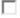 